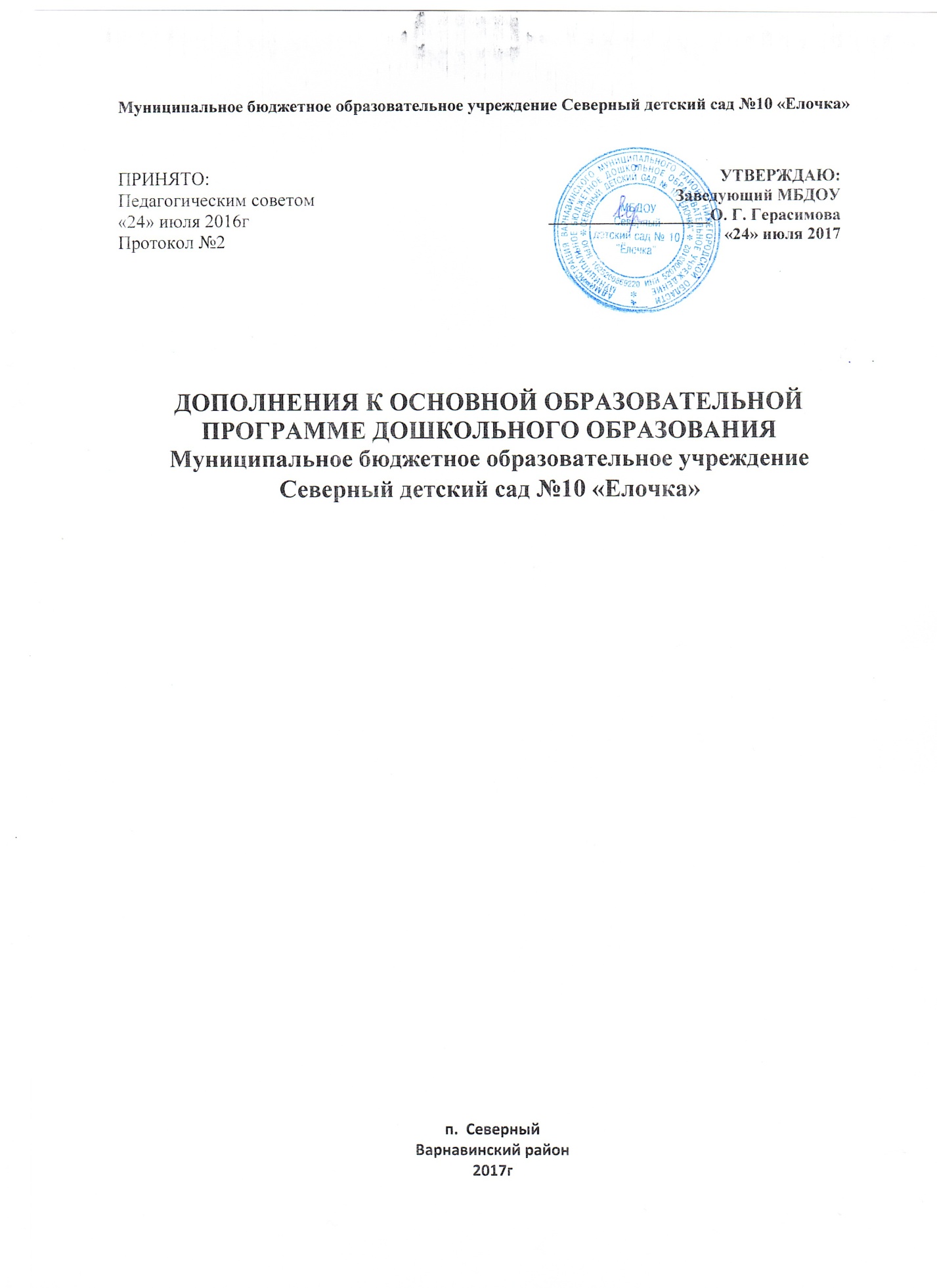 ОГАВЛЕНИЕ:ЦЕЛЕВОЙ РАЗДЕЛЦели и задачи реализации ПрограммыХарактеристики особенностей развития детей раннего и дошкольного возраста Планируемые результаты освоения Программы Целевые ориентиры, сформулированные в ФГОС дошкольного образования СОДЕРЖАТЕЛЬНЫЙ РАЗДЕЛОбразовательная деятельность в соответствии с образовательными областями с учетом используемых в ДОУ программ и методических пособий, обеспечивающих реализацию данных программ. Описание вариативных форм, способов, методов и средств реализации программы с учётом возрастных и индивидуальных особенностей воспитанниковОсобенности образовательной деятельности разных видов культурных практик. Особенности взаимодействия педагогического коллектива с семьями воспитанниковЦелевой раздел.Цели и задачи реализации Программы. Основная образовательная программа дошкольного образования муниципального бюджетного дошкольного образовательного учреждения Северный детский сад №10 «Елочка» (далее Программа) направлена на достижение Цели: создание условий развития ребенка, открывающих возможности для его позитивной социализации, личностного развития, развития инициативы и творческих способностей на основе сотрудничества со взрослыми и сверстниками и соответствующим возрасту видам деятельности; создание развивающей образовательной среды, которая представляет собой систему условий социализации и индивидуализации детей. Комплексность педагогического подхода направлена на выравнивание речевого и психофизического развития детей и обеспечение их всестороннего гармоничного развития. Задачи реализации Программы: 1) сохранение и укрепление физического и психического здоровья детей, в том числе их эмоционального благополучия; 2) обеспечение равных возможностей для полноценного развития каждого ребёнка в период дошкольного детства независимо от места жительства, пола, нации, языка, социального статуса, психофизиологических и других особенностей (в том числе ограниченных возможностей здоровья); 3) формирование общей культуры личности детей, в том числе ценностей здорового образа жизни, развитие их социальных, нравственных, эстетических, интеллектуальных, физических качеств, а также таких личностных качеств, как активность, инициативность, самостоятельность и ответственность – важных предпосылок к формированию учебной деятельности; 4) создание благоприятных условий развития детей в соответствии с их возрастными и индивидуальными особенностями и склонностями, развитие способностей и творческого потенциала каждого ребенка как субъекта отношений с самим собой, другими детьми, взрослыми и миром; 5) вариативность использования образовательного материала, позволяющая развивать творчество в соответствии с интересами и наклонностями каждого ребенка; 6) обеспечение психолого-педагогической поддержки семьи и повышение компетентности родителей (законных представителей) в вопросах развития и образования, охраны и укрепления здоровья детей;7) своевременное выявление детей с ОВЗ и определение их особых образовательных потребностей, обусловленных недостатками в физическом и психическом развитии;1.2. Характеристики особенностей развития детей раннего и дошкольного возраста Возрастная характеристика детей 1-2 лет: Постепенно совершенствуется ходьба, исчезает шаркающая походка. В подвижных играх и на музыкальных занятиях дети делают боковые шаги, медленно кружатся на месте. В простых подвижных играх и плясках дети начинают координировать свои движения. На втором году из отдельных действий складываются элементы, основа деятельности, свойственной дошкольному детству: предметная с характерным для нее сенсорным уклоном, конструктивная и сюжетно-ролевая игра (последнюю на втором году можно считать лишь отобразительной). Интенсивно формируется речь, понимание речи окружающих опережает умение говорить. Дети усваивают названия предметов, действий, обозначения некоторых качеств и состояний. Важным приобретением речи и мышления является формирующаяся на втором году жизни способность обобщения. Активный словарь на протяжении года увеличивается неравномерно. К полутора годам он равен примерно 20-30 словам. После 1 года 8-10 месяцев происходит скачок, развивается активно используемый словарь. В нем много глаголов и существительных, встречаются простые прилагательные и наречия (тут, там, туда и т.д.), а также предлоги. Совершенствуется самостоятельность детей в предметно-игровой деятельности и самообслуживании. Малыш овладевает умением самостоятельно есть любую пищу, умываться и мыть руки, приобретает навыки опрятности. Расширяется ориентировка в ближайшем окружении. Знание того, как называются части помещения группы (мебель, одежда, посуда), помогает ребенку выполнять несложные (из одного, а к концу года из 2-3 действий) поручения взрослых, постепенно он привыкает соблюдать элементарные правила поведения, обозначаемые словами «можно», «нельзя», «нужно». Общение со взрослым носит деловой, объектно-направленный характер. На втором году закрепляется и углубляется потребность общения со взрослым по самым разным поводам. При этом к двум годам дети постепенно переходят от языка жестов, мимики, выразительных звукосочетаний к выражению просьб, желаний, предложений с помощью слов и коротких фраз. Так речь становится основным средством общения со 7 взрослым, хотя в этом возрасте ребенок охотно говорит только с близкими, хорошо знакомыми ему людьми. На втором году жизни у детей сохраняется и развивается тип эмоционального взаимообщения. Однако опыт взаимообщения у детей невелик и основа его еще не сформирована. Возрастная характеристика детей 2-3 лет: Физическое развитие Дети владеют основными жизненно важными движениями (ходьба, бег, лазание, действия с предметами), сидят на корточках, спрыгивают с нижней ступеньки. Социально- личностное развитие У 2 летних детей наблюдается устойчивое эмоциональное состояние. Для них характерны яркие эмоциональные реакции, связанные с непосредственными желаниями ребенка. Проявления агрессии бывают редко, проявляется эмоциональный механизм сопереживания, сочувствия, радости. Все дети называют себя по имени, употребляют местоимение «я» и дают себе первичную самооценку - «я хороший», «я сам». Для детей 3-х летнего возраста характерна неосознанность мотивов, импульсивность и зависимость чувств и желаний от ситуации. Дети легко заражаются эмоциональным состоянием сверстников. Однако в этом возрасте начинает складываться и произвольность поведения. У детей к 3 годам появляются чувство гордости и стыда, начинают формироваться элементы сознания, связанные с идентификацией с именем и полом. Ранний возраст завершается кризисом 3-х лет. Кризис часто сопровождается рядом отрицательных проявлений: упрямство, негативизм, нарушение общения со взрослыми и др. Игра носит процессуальный характер, главное в ней - действия. Дети уже спокойно играют рядом с другими детьми, но моменты общей игры кратковременны. Они совершаются с игровыми предметами, приближенными к реальности. Появляются действия с предметами - заместителями. Для детей 3х летнего возраста игра рядом. В игре дети выполняют отдельные игровые действия, носящие условный характер. Роль осуществляется фактически, но не называется. Сюжет игры - цепочка из 2х действий; воображаемую ситуацию удерживает взрослый. Познавательно-речевое развитие В ходе совместной со взрослыми предметной деятельности продолжает развиваться понимание речи. Слово отделяется от ситуации и приобретает самостоятельное значение. Возрастает количество понимаемых слов. Интенсивно развивается активная речь детей. К 3- м годам они осваивают основные грамматические структуры, пытаются строить простые предложения, в разговоре со взрослым используют практически все части речи. Активный словарь достигает 1000-1500 слов. К концу 3-го года жизни речь становится средством общения ребенка со сверстниками, дети воспринимают все звуки родного языка, но произносят их с большими искажениями. В сфере познавательного развития восприятие окружающего мира - чувственное - имеет для детей решающее значение. Они воспринимают мир всеми органами чувств, но воспринимают целостные вещи, а не отдельные сенсорные свойства. Возникает взаимодействие в работе разных органов чувств. Зрение и осязание начинают взаимодействовать при восприятии формы, величины и пространственных отношений. Слух и речедвигательные системы начинают взаимодействовать при восприятии и различении речи. Постепенно учитывается острота зрения и возрастает способность к различению цветов. Внимание детей непроизвольно. Ребенок просто не понимает, что значит заставить себя быть внимательным, т.е. произвольно направлять и удерживать свое внимание на каком-либо объекте. Устойчивость внимания ребенка зависит от его интереса к объекту. Направить на что-либо внимание ребенка путем словесного указания - очень трудно. Детям сложно немедленно выполнять просьбы. Объем внимания ребенка очень невелик - один предмет. Память проявляется главным образом в узнавании воспринимающихся ранее вещей и событий. Преднамеренного запоминания нет, но при этом запоминаю то, что им понравилось, что они с интересом слушали или за чем наблюдали. Ребенок запоминает то, что запомнилось само. Основной формой мышления становится наглядно-действенная. 8 Художественно-эстетическое развитие В этом возрасте наиболее доступными видами изобразительной деятельности является рисование и лепка. Ребенок уже способен сформулировать намерение изобразить какой-либо предмет. Но, естественно, сначала у него ничего не получается: рука не слушается. Основные изображения: линии, штрихи, округлые предметы. Типичным является изображение человека в виде «головонога» - и отходящих от нее линий. В музыкальной деятельности у ребенка возникает интерес и желание слушать музыку, выполнять простейшие музыкально-ритмические и танцевальные движения. Ребенок вместе со взрослым способен подпевать элементарные музыкальные фразы. Возрастная характеристика, контингента детей 3-4 лет: Физическое развитие 3-хлетний ребенок владеет основными жизненно важными движениями (ходьба, бег, лазание, действия с предметами). Возникает интерес к определению соответствия движений образцу. Дети испытывают свои силы в более сложных видах деятельности, но вместе с тем им свойственно неумение соизмерять свои силы со своими возможностями. Моторика выполнения движений характеризуется более или менее точным воспроизведением структуры движения, его фаз, направления и т.д. К 4-м годам ребенок может без остановки пройти по гимнастической скамейке, руки в стороны; ударять мяч об пол и ловить его двумя руками (3 раза подряд); перекладывать по одному мелкие предметы (пуговицы, горошины и т.п. - всего 20 шт.) с поверхности стола в небольшую коробку (правой рукой). Начинает развиваться самооценка при выполнении физических упражнений, при этом дети ориентируются в значительной мере на оценку воспитателя. 3-4-х летний ребенок владеет элементарными гигиеническими навыками самообслуживания (самостоятельно и правильно моет руки с мылом после прогулки, игр, туалета; аккуратно пользуется туалетом: туалетной бумагой, не забывает спускать воду из бачка для слива; при приеме пищи пользуется ложкой, салфеткой; умеет пользоваться носовым платком; может самостоятельно устранить беспорядок в одежде, прическе, пользуясь зеркалом, расческой). Социально-личностное развитие К трем годам ребенок достигает определенного уровня социальной компетентности: он проявляет интерес к другому человеку, испытывает доверие к нему, стремится к общению и взаимодействию со взрослыми и сверстниками. У ребенка возникают личные симпатии, которые проявляются в желании поделиться игрушкой, оказать помощь, утешить. Ребенок испытывает повышенную потребность в эмоциональном контакте со взрослыми, ярко выражает свои чувства - радость, огорчение, страх, удивление, удовольствие и др. Для налаживания контактов с другими людьми использует речевые и неречевые (взгляды, мимика, жесты, выразительные позы и движения) способы общения. Осознает свою половую принадлежность («Я мальчик», «Я девочка»). Фундаментальная характеристика ребенка трех лет - самостоятельность («Я сам», «Я могу»). Он активно заявляет о своем желании быть, как взрослые (самому есть, одеваться), включаться в настоящие дела (мыть посуду, стирать, делать покупки и т.п.)». Взаимодействие и общение детей четвертого года жизни имеют поверхностный характер, отличаются ситуативностью, неустойчивостью, кратковременностью, чаще всего инициируются взрослым. Для детей 3х летнего возраста характерна игра рядом. В игре дети выполняют отдельные игровые действия, носящие условный характер. Роль осуществляется фактически, но не называется. Сюжет игры - цепочка из 2х действий; воображаемую ситуацию удерживает взрослый. К 4м годам дети могут объединяться по 2-3 человека, для разыгрывания простейших сюжетно-ролевых игр. Игровые действия взаимосвязаны, имеют четкий ролевой характер. Роль называется, по ходу игры дети могут менять роль. Игровая цепочка состоит из 3-4 взаимосвязанных действий. Дети самостоятельно удерживают воображаемую ситуацию. Познавательно-речевое развитие Общение ребенка в этом возрасте ситуативно, инициируется взрослым, неустойчиво, кратковременно. Осознает свою половую принадлежность. Возникает новая форма общения 9 со взрослым - общение на познавательные темы, которое сначала включено в совместную со взрослым познавательную деятельность. Уникальность речевого развития детей в этом возрасте состоит в том, что в этот период ребенок обладает повышенной чувствительностью к языку, его звуковой и смысловой стороне. В младшем дошкольном возрасте осуществляется переход от исключительного господства ситуативной (понятной только в конкретной обстановке) речи к использованию и ситуативной, и контекстной (свободной от наглядной ситуации) речи. Овладение родным языком характеризуется использованием основных грамматических категорий (согласование, употребление их по числу, времени и т.д., хотя отдельные ошибки допускаются) и словаря разговорной речи. Возможны дефекты звукопроизношения. В развитии познавательной сферы расширяются и качественно изменяются способы и средства ориентировки ребенка в окружающей обстановке. Ребенок активно использует по назначению некоторые бытовые предметы, игрушки, предметы-заместители и словесные обозначения объектов в быту, игре, общении. Формируются качественно новые свойства сенсорных процессов: ощущение и восприятие. В практической деятельности ребенок учитывает свойства предметов и их назначение: знает название 3-4 цветов и 2-3 форм; может выбрать из 3-х предметов разных по величине «самый большой». Рассматривая новые предметы (растения, камни и т.п.) ребенок не ограничивается простым зрительным ознакомлением, а переходит к осязательному, слуховому и обонятельному восприятию. Важную роль начинают играть образы памяти. Память и внимание ребенка носит непроизвольный, пассивный характер. По просьбе взрослого ребенок может запомнить не менее 2-3 слов и 5-6 названий предметов. К 4-м годам способен запомнить значительные отрывки из любимых произведений.. Рассматривая объекты, ребенок выделяет один, наиболее яркий признак предмета, и ориентируясь на него, оценивает предмет в целом. Его интересуют результаты действия, а сам процесс достижения еще не умеет прослеживать. Конструктивная деятельность в 3-4 года ограничивается возведением несложных построек по образцу (из 2-3 частей) и по замыслу. Ребенок может заниматься, не отрываясь, увлекательным для него деятельностью в течение 5 минут. Художественно-эстетическое развитие Ребенок с удовольствием знакомится с элементарными средствами выразительности (цвет, звук, форма, движения, жесты), проявляется интерес к произведениям народного и классического искусства, к литературе (стихи, песенки, потешки), к исполнению и слушанию музыкальных произведений. Изобразительная деятельность ребенка зависит от его представлений о предмете. В 3- 4 года они только начинают формироваться. Графические образы бедны, предметны, схематичны. У одних дошкольников в изображении отсутствуют детали, у других рисунки могут быть более детализированы. Замысел меняется по ходу изображения. Дети уже могут использовать цвет. Большое значение для развития моторики в этом возрасте имеет лепка. Ребенок может вылепить под руководством взрослого простые предметы. В 3-4 года из-за недостаточного развития мелких мышц руки, дети не работают с ножницами, апплицируют из готовых геометрических фигур. Ребенок способен выкладывать и наклеивать элементы декоративного узора и предметного схематичного изображения из 2 -4 основных частей. В музыкально-ритмической деятельности ребенок 3-4 лет испытывает желание слушать музыку и производить естественные движения под звучащую музыку. К 4 годам овладевает элементарными певческими навыками несложных музыкальных произведений. Ребенок хорошо перевоплощается в образ зайчика, медведя, лисы, петушка и т.п. в движениях, особенно под плясовую мелодию. Приобретает элементарные навыки подыгрывания на детских ударных музыкальных инструментах (барабан, металлофон). Закладываются основы для развития музыкально - ритмических и художественных способностей. Возрастная характеристика, контингента детей 4-5 лет: К пяти годам складывается «психологический портрет» личности, в котором важная роль принадлежит компетентности, в особенности интеллектуальной (это возраст «почемучек»), а также креативности. Физическое развитие В этом возрасте продолжается рост всех органов и систем, сохраняется потребность в движении. Двигательная активность становится целенаправленной, отвечает индивидуальному опыту и интересу, движения становятся осмысленными, мотивированными и управляемыми. Сохраняется высокая эмоциональная значимость процесса деятельности для ребенка, неспособность завершить ее по первому требованию. Появляется способность к регуляции двигательной активности. У детей появляется интерес к познанию себя, своего тела, его строения, возможностей. У детей возникает потребность действовать совместно, быстро, ловко, в едином для всех детей темпе; соблюдать определенные интервалы во время передвижения в разных построениях, быть ведущим. Уровень функциональных возможностей повышается. Позитивные изменения наблюдаются в развитии моторики. Дошкольники лучше удерживают равновесие перешагивая через небольшие преграды., нанизывает бусины (20 шт.) средней величины (или пуговицы) на толстую леску. В 4-5 лет у детей совершенствуются культурно-гигиенические навыки (хорошо освоен алгоритм умывания, одевания, приема пищи): они аккуратны во время еды, умеют правильно надевать обувь, убирают на место свою одежду, игрушки, книги. В элементарном самообслуживании (одевание, раздевание, умывание и др.) проявляется самостоятельность ребенка. Социально-личностное развитие К 5 годам у детей возрастает интерес и потребность в общении, особенно со сверстниками, осознание своего положения среди них. Ребенок приобретает способы взаимодействия с другими людьми. Использует речь и другие средства общения для удовлетворения разнообразных потребностей. Лучше ориентируется в человеческих отношениях: способен заметить эмоциональное состояние близкого взрослого, сверстника, проявить внимание и сочувствие. У детей формируется потребность в уважении со стороны взрослого, для них оказывается чрезвычайно важной его похвала. Это приводит к их повышенной обидчивости на замечания. Повышенная обидчивость представляет собой возрастной феномен. Совершенствуется умение пользоваться установленными формами вежливого обращения. В игровой деятельности появляются ролевые взаимодействия. Они указывают на то, что дошкольники начинают отделять себя от принятой роли. В процессе игры роли могут меняться. В этом возрасте начинают появляться постоянные партнеры по игре. В общую игру может вовлекаться от двух до пяти детей, а продолжительность совместных игр составляет в среднем 15-20 мин. Ребенок начитает регулировать свое поведение в соответствии с принятыми в обществе нормами; умеет довести начатое дело до конца (соорудить конструкцию, убрать игрушки, правила игры и т. п.) - проявление произвольности. У детей начинает формироваться способность контролировать свои эмоции в движении, чему способствует освоение ими языка эмоций (гаммы переживаний, настроений). Эмоциональность пятилетнего ребенка отличается многообразием способов выражения своих чувств: радости, грусти, огорчения, удовольствия. Ребенок способен проявить сочувствие, сопереживание, которое лежит в основе нравственных поступков. К 5-ти годам в элементарном выполнении отдельных поручений (дежурство по столовой, уход за растениями и животными) проявляется самостоятельность. Познавательно- речевое развитие Изменяется содержание общения ребенка и взрослого. Оно выходит за пределы конкретной ситуации, в которой оказывается ребенок. Ведущим становится познавательный мотив. Информация, которую ребенок получает в процессе общения, может быть сложной и трудной для понимания, но она вызывает интерес. В речевом развитии детей 4-5 лет улучшается произношение звуков (кроме сонорных) и дикция. Речь становится предметом активности детей. Они удачно имитируют голоса животных, интонационно выделяют речь 11 тех или иных персонажей. Интерес вызывают ритмическая структура речи, рифмы. Развивается грамматическая сторона речи. Дети занимаются словотворчеством на основе грамматических правил. Речь детей при взаимодействии друг с другом носит ситуативный характер, а при общении со взрослым становится внеситуативной. В познавательном развитии 4-5 летних детей характерна высокая мыслительная активность. 5-ти летние «почемучки» интересуются причинно-следственными связями в разных сферах жизни (изменения в живой и неживой природе, происхождение человека), профессиональной деятельностью взрослых и др., то есть начинает формироваться представление о различных сторонах окружающего мира. К 5-ти годам более развитым становится восприятие. Дети оказываются способными назвать форму на которую похож тот или иной предмет. Они могут вычленять в сложных объектах простые формы и из простых форм воссоздавать сложные объекты. Дети способны упорядочить группы предметов по сенсорному признаку - величине, цвету; выделить такие параметры, как высота, длина и ширина. Совершенствуется ориентация в пространстве. Возрастает объем памяти. Дети запоминают до 7-8 названий предметов. Начинает складываться произвольное запоминание: дети способны принять задачу на запоминание, помнят поручения взрослых, могут выучить небольшое стихотворение и т.д. Начинает развиваться образное мышление. Дети оказываются способными использовать простыне схематизированные изображения для решения несложных задач. Увеличивается устойчивость внимания. Ребенку оказывается доступной сосредоточенная деятельность в течение 15-20 минут. Усложняется конструирование. Постройки могут включать 5-6 деталей. Формируются навыки конструирования по собственному замыслу, а также планирование последовательности действий. Художественно-эстетическое развитие На пятом году жизни ребенок осознаннее воспринимает произведения художественно-изобразительно- музыкального творчества, легко устанавливает простые причинные связи в сюжете, композиции и т.п., эмоционально откликается на отраженные в произведении искусства действия, поступки, события, соотносит увиденное со своими представлениями о красивом, радостном, печальном, злом и т.д. У ребенка появляется желание делиться своими впечатлениями от встреч с искусством, со взрослыми и сверстниками. Продолжает развиваться воображение. Формируются такие его особенности, как оригинальность и произвольность. Дети могут самостоятельно придумать небольшую сказку на заданную тему. Значительное развитие получает изобразительная деятельность. Рисунки становятся предметным и детализированным. В этом возрасте дети рисуют предметы прямоугольной, овальной формы, простые изображения животных. Дети могут своевременно насыщать ворс кисти краской, промывать по окончании работы. Графическое изображение человека характеризуется наличием туловища, глаз, рта, носа, волос, иногда одежды и ее деталей. Дети могут вырезать ножницами по прямой, диагонали, к 5 годам овладевают приемами вырезывания предметов круглой и овальной формы. Лепят предметы круглой, овальной, цилиндрической формы, простейших животных, рыб, птиц. К 5-ти годам ребенок выполняет элементарные танцевальные движения (пружинка, подскоки, кружение и т.д.). Может петь протяжно, при этом вместе начинать и заканчивать пение. Развитию исполнительской деятельности способствует доминирование в данном возрасте продуктивной мотивации (спеть песню, станцевать танец, сыграть на инструменте). Дети делают первые попытки творчества.Возрастная характеристика, контингента детей 5-6 лет:Физическое развитие Продолжается процесс окостенения скелета ребенка. Дошкольник более совершенно овладевает различными видами движений. Тело приобретает заметную устойчивость. Дети к 6 годам уже могут совершать пешие прогулки, но на небольшие расстояния. Шестилетние дети значительно точнее выбирают движения, которые им надо выполнить. У них обычно отсутствуют лишние движения, которые наблюдаются у детей 3-5 лет. В период с 5 до 6 лет 12 ребенок постепенно начинает адекватно оценивать результаты своего участия в играх соревновательного характера. Удовлетворение полученным результатом к 6 годам начинает доставлять ребенку радость, способствует эмоциональному благополучию и поддерживает положительное отношение к себе («я хороший, ловкий» и т.д.). Уже начинают наблюдаться различия в движениях мальчиков и девочек (у мальчиков - более прерывистые, у девочек - мягкие, плавные). К 6 годам совершенствуется развитие мелкой моторики пальцев рук. Некоторые дети могут продеть шнурок в ботинок и завязать бантиком. В старшем возрасте продолжают совершенствоваться культурно-гигиенические навыки: умеет одеться в соответствии с условиями погоды, выполняет основные правила личной гигиены, соблюдает правила приема пищи, проявляет навыки самостоятельности. Полезные привычки способствуют усвоению основ здорового образа жизни. Познавательно- речевое развитие Общение детей выражается в свободном диалоге со сверстниками и взрослыми, выражении своих чувств и намерений с помощью речевых и неречевых (жестовых, мимических, пантомимических) средств. Продолжает совершенствоваться речь, в том числе ее звуковая сторона. Дети могут правильно воспроизводить шипящие, свистящие и сонорные звуки. Развивается фонематический слух, интонационная выразительность речи при чтении стихов в сюжетно-ролевой игре и в повседневной жизни. Совершенствуется грамматический строй речи. Дети используют все части речи, активно занимаются словотворчеством. Богаче становится лексика: активно используются синонимы и антонимы. Развивается связная речь: дети могут пересказывать, рассказывать по картинке, передавая не только главное, но и детали. В познавательной деятельности продолжает совершенствоваться восприятие цвета, формы и величины, строения предметов; представления детей систематизируются. Дети называют не только основные цвета и их оттенки, но и промежуточные цветовые оттенки; форму прямоугольников, овалов, треугольников. К 6 -ти годам дети легко выстраивают в ряд - по возрастанию или убыванию - до десяти предметов разных по величине. Однако дошкольники испытывают трудности при анализе пространственного положения объектов, если сталкиваются с несоответствием формы и их пространственного расположения. В старшем дошкольном возрасте продолжает развиваться образное мышление. Дети способны не только решить задачу в наглядном плане, но и совершить преобразования объекта. Продолжают совершенствоваться обобщения, что является основой словесно-логического мышления. 5-6 лет - это возраст творческого воображения. Дети самостоятельно могут сочинить оригинальные правдоподобные истории. Наблюдается переход от непроизвольного к произвольному вниманию. Конструирование характеризуется умением анализировать условия, в которых протекает эта деятельность. Дети используют и называют различные детали деревянного конструктора. Могут заменять детали постройки в зависимости от имеющегося материала. Овладевают обобщенным способом обследования образца. Конструктивная деятельность может осуществляться на основе схемы, по замыслу и по условиям. Дети могут конструировать из бумаги, складывая ее в несколько раз (2,4,6 сгибов); из природного материала. Социально-личностное развитие Дети проявляют высокую познавательную активность. Ребенок нуждается в содержательных контактах со сверстниками. Их речевые контакты становятся все более длительными и активными. Дети самостоятельно объединяются в небольшие группы на основе взаимных симпатий. В этом возрасте дети имеют дифференцированное представление о совей гендерной принадлежности по существенным признакам (женские и мужские качества, особенности проявления чувств). Ярко проявляет интерес к игре. В игровой деятельности дети шестого года жизни уже могут распределять роди до начала игры и строят свое поведение, придерживаясь роли. Игровое взаимодействие сопровождается речью, соответствующей и по содержанию, и интонационно взятой роли. Речь, сопровождающая реальные отношения детей, отличается от ролевой речи. При распределении ролей могут возникать конфликты, связанные с субординацией ролевого поведения. Наблюдается организация игрового пространства, в котором выделяются смысловой «центр» и «периферия». В игре дети часто пытаются контролировать друг друга - указывают, как должен вести себя тот или иной персонаж. Ребенок пытается сравнивать ярко выраженные эмоциональные состояния, видеть проявления эмоционального состояния в выражениях, жестах, интонации голоса. Проявляет интерес к поступкам сверстников. В трудовой деятельности, освоенные ранее виды детского труда выполняются качественно, быстро, осознанно. Активно развиваются планирование и самооценивание трудовой деятельности. Художественно-эстетическое развитие. В изобразительной деятельности 5-6 летний ребенок свободно может изображать предметы круглой, овальной, прямоугольной формы, состоящих из частей разной формы и соединений разных линий. Расширяются представления о цвете (знают основные цвета и оттенки, самостоятельно может приготовить розовый и голубой цвет). Старший возраст - это возраст активного рисования. Рисунки могут быть самыми разнообразными по содержанию: это жизненные впечатления детей, иллюстрации к фильмам и книгам, воображаемые ситуации. Обычно рисунки представляют собой схематичные изображения различных объектов, но могут отличаться оригинальностью композиционного решения. Изображение человека становится более детализированным и пропорциональным. По рисунку можно судить о половой принадлежности и эмоциональном состоянии изображенного человека. Рисунки отдельных детей отличаются оригинальностью, креативностью. В лепке детям не представляется трудности создать более сложное по форме изображение. Дети успешно справляются с вырезыванием предметов прямоугольной и круглой формы разных пропорций. Старших дошкольников отличает яркая эмоциональная реакция на музыку. Появляется интонационно-мелодическая ориентация музыкального восприятия. Дошкольники могут петь без напряжения, плавно, отчетливо произнося слова; свободно выполняют танцевальные движения: полуприседания с выставлением ноги на пятку, поочередное выбрасывание ног вперед в прыжке и т.д. Могут импровизировать, сочинять мелодию на заданную тему. Формируются первоначальные представления о жанрах и видах музыки. Возрастная характеристика, контингента детей 6-7лет:Физическое развитие К 7 годам скелет ребенка становится более крепким, поэтому он может выполнять различные движения, которые требуют гибкости, упругости, силы. Его тело приобретает заметную устойчивость, чему способствует усиленный рост ног. Ноги и руки становятся более выносливыми, ловкими, подвижными. В этом возрасте дети уже могут совершать довольно длительные прогулки, долго бегать, выполнять сложные физические упражнения. У семилетних детей отсутствуют лишние движения. Ребята уже самостоятельно, без специальных указаний взрослого, могут выполнить ряд движений в определенной последовательности, контролируя их, изменяя (произвольная регуляция движений). Ребенок уже способен достаточно адекватно оценивать результаты своего участия в подвижных и спортивных играх соревновательного характера. Удовлетворение полученным результатом доставляет ребенку радость и поддерживает положительное отношение к себе и своей команде («мы выиграли, мы сильнее»). Имеет представление о своем физическом облике (высокий, толстый, худой, маленький и т.п.) и здоровье, заботиться о нем. Владеет культурно-гигиеническими навыками и понимает их необходимость. Социально-личностное развитие К семи годам у ребенка ярко проявляется уверенность в себе и чувство собственного достоинства, умение отстаивать свою позицию в совместной деятельности. Семилетний ребенок способен к волевой регуляции поведения, преодолению непосредственных желаний, если они противоречат установленным нормам, данному слову, обещанию. Способен проявлять волевые усилия в ситуациях выбора между «можно» и «нельзя», «хочу» и 14 «должен». Проявляет настойчивость, терпение, умение преодолевать трудности. Может сдерживать себя, высказывать просьбы, предложения, несогласие в социально приемлемой форме. Произвольность поведения — один из важнейших показателей психологической готовности к школе. Самостоятельность ребенка проявляется в способности без помощи взрослого решать различные задачи, которые возникают в повседневной жизни (самообслуживание, уход за растениями и животными, создание среды для самодеятельной игры, пользование простыми безопасными приборами — включение освещения, телевизора, проигрывателя и т.п.). В сюжетно-ролевых играх дети 7-го года жизни начинают осваивать сложные взаимодействия людей, отражающих характерные значимые жизненные ситуации, например, свадьбу, болезнь и т.п. Игровые действия становятся более сложными, обретают особый смысл, который не всегда открывается взрослому. Игровое пространство усложняется. В нем может быть несколько центров, каждый из которых поддерживает свою сюжетную линию. При этом дети способны отслеживать поведение партнеров по всему игровому пространству и менять свое поведение в зависимости от места в нем (например, ребенок обращается к продавцу не просто как покупатель/, а как покупатель-мама). Если логика игры требует появления новой роли, то ребенок может по ходу игры взять на себя новую роль, сохранив при этом роль, взятую ранее. Семилетний ребенок умеет заметить изменения настроения взрослого и сверстника, учесть желания других людей; способен к установлению устойчивых контактов со сверстниками. Ребенок семи лет отличается большим богатством и глубиной переживаний, разнообразием их проявлений и в то же время большей сдержанностью эмоций. Ему свойственно «эмоциональное предвосхищение» — предчувствие собственных переживаний и переживаний других людей, связанных с результатами тех или иных действий и поступков («Если я подарю маме свой рисунок, она очень обрадуется»). Познавательно-речевое развитие происходит активное развитие диалогической речи. Диалог детей приобретает характер скоординированных предметных и речевых действий. В недрах диалогического общения старших дошкольников зарождается и формируется новая форма речи - монолог. Дошкольник внимательно слушает рассказы родителей, что у них произошло на работе, живо интересуется тем, как они познакомились, при встрече с незнакомыми людьми спрашивают, кто это, есть ли у них дети и т.п. У детей продолжает развиваться речь: ее звуковая сторона, грамматический строй, лексика. Развивается связная речь. В высказываниях детей отражаются как расширяющийся словарь, так и характер обобщений, формирующихся в этом возрасте. Дети начинают активно употреблять обобщающие существительные, синонимы, антонимы, прилагательные и т.д. Познавательные процессы претерпевают качественные изменения; развивается произвольность действий. Наряду с наглядно-образным мышлением появляются элементы словесно-логического мышления. Продолжают развиваться навыки обобщения и рассуждения, но они еще в значительной степени ограничиваются наглядными признаками ситуации. Продолжает развиваться воображение, однако часто приходится констатировать снижение развития воображения в этом возрасте в сравнении со старшей группой. Это можно объяснить различными влияниями, в том числе средств массовой информации, приводящими к стереотипности детских образов. Внимание становится произвольным, в некоторых видах деятельности время произвольного сосредоточения достигает 30 минут. У детей появляется особы интерес к печатному слову, математическим отношениям. Они с удовольствием узнают буквы, овладевают звуковым анализом слова, счетом и пересчетом отдельных предметов. К 7 годам дети в значительной степени освоили конструирование из строительного материала. Они свободно владеют обобщенными способами анализа как изображений, так и построек. Свободные постройки становятся симметричными и пропорциональными. Дети точно представляют себе последовательность, в которой будет осуществляться постройка. В этом возрасте дети уже могут освоить сложные формы сложения из листа бумаги и придумывать собственные. Усложняется конструирование из природного материала. Художественно-эстетическое развитие В изобразительной деятельности детей 6-7 лет рисунки приобретают более детализированный характер, обогащается их цветовая гамма. Более явными становятся различия между рисунками мальчиков и девочек. Мальчики охотно изображают технику, космос, военные действия; девочки обычно рисуют женские образы: принцесс, балерин, и т.д. Часто встречаются бытовые сюжеты: мама и дочка, комната и т.п. При правильном подходе у детей формируются художественно-творческие способности в изобразительной деятельности. Изображение человека становится еще более детализированным и пропорциональным. Появляются пальцы на руках, глаза, рот, нос, брови, подбородок. Одежда может быть украшена различными деталями. Предметы, которые дети лепят и вырезывают, имеют различную форму, цвет, строение, по-разному расположены в пространстве. Вместе с тем могут к 7-ми годам передать конкретные свойства предмета с натуры. Семилетнего ребенка характеризует активная деятельностная позиция, готовность к спонтанным решениям, любопытство, постоянные вопросы к взрослому, способность к речевому комментированию процесса и результата собственной деятельности, стойкая мотивация достижений, развитое воображение. Процесс создания продукта носит творческий поисковый характер: ребенок ищет разные способы решения одной и той же задачи. Ребенок семи лет достаточно адекватно оценивает результаты своей деятельности по сравнению с другими детьми, что приводит к становлению представлений о себе и своих возможностях. Значительно обогащается индивидуальная интерпретация музыки. Ребенок определяет к какому жанру принадлежит прослушанное произведение. Чисто и выразительно поет, правильно передавая мелодию (ускоряя, замедляя). Дошкольник может самостоятельно придумать и показать танцевальное или ритмическое движение.Планируемые результаты освоения Программы. Целевые ориентиры, сформулированные в ФГОС дошкольного образования (Программа «От рождения до школы» стр.19-24).Целевые ориентиры дошкольного образования представляют собой социально- нормативные возрастные характеристики возможных достижений ребенка на этапе завершения уровня дошкольного образования. Специфика дошкольного детства (гибкость, пластичность развития ребенка, высокий разброс вариантов его развития, его непосредственность и непроизвольность), а также системные особенности дошкольного образования (необязательность уровня дошкольного образования в Российской Федерации, отсутствие возможности вменения ребенку какой- либо ответственности за результат) делают неправомерными требования от ребенка дошкольного возраста конкретных образовательных достижений и обусловливают необходимость определения результатов освоения образовательной программы в виде целевых ориентиров. Целевые ориентиры не подлежат непосредственной оценке, в том числе в виде педагогической диагностики (мониторинга), и не являются основанием для их формального сравнения с реальными достижениями детей. Они не являются основой объективной оценки соответствия установленным требованиям образовательной деятельности и подготовки детей. Освоение Программы не сопровождается проведением промежуточных аттестаций и итоговой аттестации воспитанников. Настоящие требования являются ориентирами для:а) решения задач формирования Программы; анализа профессиональной деятельности; взаимодействия с семьями воспитанников; б) изучения характеристик образования детей; в) информирования родителей (законных представителей) и общественности относительно целей дошкольного образования, общих для всего образовательного пространства Российской Федерации. Целевые ориентиры не могут служить непосредственным основанием при решении управленческих задач, включая: аттестацию педагогических кадров; оценку качества образования; оценку как итогового, так и промежуточного уровня развития детей, в том числе в рамках мониторинга (в том числе в форме тестирования, с использованием методов, основанных на наблюдении, или иных методов измерения результативности детей); оценку выполнения муниципального (государственного) задания посредством их включения в показатели качества выполнения задания; распределение стимулирующего фонда оплаты труда работников ДОУ. Целевые ориентиры программы выступают основаниями преемственности дошкольного и начального общего образования. При соблюдении требований к условиям реализации Программы настоящие целевые ориентиры предполагают формирование у детей дошкольного возраста предпосылок к учебной деятельности на этапе завершения ими дошкольного образования.К целевым ориентирам дошкольного образования относятся следующие социально- нормативные возрастные характеристики возможных достижений ребенка: • Целевые ориентиры образования в раннем возрасте.• Целевые ориентиры на этапе завершения дошкольного образования. Целевые ориентиры образования в раннем возрасте: • ребенок интересуется окружающими предметами и активно действует с ними; эмоционально вовлечен в действия с игрушками и другими предметами, стремится проявлять настойчивость в достижении результата своих действий; • использует специфические, культурно фиксированные предметные действия, знает назначение бытовых предметов (ложки, расчески, карандаша и пр.) и умеет пользоваться ими. Владеет простейшими навыками самообслуживания; стремится проявлять самостоятельность в бытовом и игровом поведении; • владеет активной речью, включенной в общение; может обращаться с вопросами и просьбами, понимает речь взрослых; знает названия окружающих предметов и игрушек; • стремится к общению со взрослыми и активно подражает им в движениях и действиях; появляются игры, в которых ребенок воспроизводит действия взрослого; • проявляет интерес к сверстникам; наблюдает за их действиями и подражает им; • проявляет интерес к стихам, песням и сказкам, рассматриванию картинки, стремится двигаться под музыку; эмоционально откликается на различные произведения культуры и искусства; • у ребенка развита крупная моторика, он стремится осваивать различные виды движения (бег, лазанье, перешагивание и пр.). Целевые ориентиры на этапе завершения дошкольного образования: • ребенок овладевает основными культурными способами деятельности, проявляет инициативу и самостоятельность в разных видах деятельности - игре, общении, познавательно-исследовательской деятельности, конструировании и др.; способен выбирать себе род занятий, участников по совместной деятельности; • ребенок обладает установкой положительного отношения к миру, к разным видам труда, другим людям и самому себе, обладает чувством собственного достоинства; активно взаимодействует со сверстниками и взрослыми, участвует в совместных играх. Способен договариваться, учитывать интересы и чувства других, сопереживать неудачам и радоваться успехам других, адекватно проявляет свои чувства, в том числе чувство веры в себя, старается разрешать конфликты; • ребенок обладает развитым воображением, которое реализуется в разных видах деятельности, и прежде всего в игре; ребенок владеет разными формами и видами игры, различает условную и реальную ситуации, умеет подчиняться разным правилам и социальным нормам; • ребенок достаточно хорошо владеет устной речью, может выражать свои мысли и желания, может использовать речь для выражения своих мыслей, чувств и желаний, построения речевого высказывания в ситуации общения, может выделять звуки в словах, у ребенка складываются предпосылки грамотности; • у ребенка развита крупная и мелкая моторика; он подвижен, вынослив, владеет основными движениями, может контролировать свои движения и управлять ими; • ребенок способен к волевым усилиям, может следовать социальным нормам поведения и правилам в разных видах деятельности, во взаимоотношениях со взрослыми и сверстниками, может соблюдать правила безопасного поведения и личной гигиены; • ребенок проявляет любознательность, задает вопросы взрослым и сверстникам, интересуется причинно- следственными связями, пытается самостоятельно придумывать объяснения явлениям природы и поступкам людей; склонен наблюдать, экспериментировать. Обладает начальными знаниями о себе, о природном и социальном мире, в котором он живет; знаком с произведениями детской литературы, обладает элементарными представлениями из области живой природы, естествознания, математики, истории и т.п.; ребенок способен к принятию собственных решений, опираясь на свои знания и умения в различных видах деятельности.СОДЕРЖАТЕЛЬНЫЙ РАЗДЕЛ2.1. Образовательная деятельность в соответствии с образовательными областями с учетом используемых в ДОУ программ и методических пособий, обеспечивающих реализацию данных программ. Содержание психолого-педагогической работы ориентировано на разностороннее развитие дошкольников с учетом их возрастных и индивидуальных особенностей. Задачи психолого - педагогической работы по формированию физических, интеллектуальных и личностных качеств детей решаются интегрированно, в ходе освоения всех образовательных областей наряду с задачами, отражающими специфику каждой образовательной области, с обязательным психологическим сопровождением. При этом решение программных образовательных задач предусматривается не только в рамках непосредственно образовательной деятельности, но и в ходе режимных моментов — как в совместной деятельности взрослого и детей, так и в самостоятельной деятельности дошкольников. Данный раздел ООП ДО выстраивается на основе Примерной программы (обязательная часть) и дополняется материалами, направленными на реализацию части, формируемой участниками образовательных отношений. В части, формируемой участниками образовательных отношений, должны быть представлены выбранные и/или разработанные самостоятельно парциальные программы, направленные на развитие детей в одной или нескольких образовательных областях, видах деятельности и/или культурных практиках, а также методики и формы организации образовательной работы. В соответствии с ФГОС, данная часть ООП ДО учитывает образовательные потребности, интересы и мотивы детей, членов их семей и педагогов и, в частности, ориентирована на: • специфику национальных, социокультурных и иных условий, в которых осуществляется образовательная деятельность; • выбор тех парциальных образовательных программ и форм организации работы с детьми, которые в наибольшей степени соответствуют потребностям и интересам детей, а также возможностям педагогического коллектива; • сложившиеся традиции Организации или Группы. ОБРАЗОВАТЕЛЬНАЯ ОБЛАСТЬ «СОЦИАЛЬНО-КОММУНИКАТИВНОЕ РАЗВИТИЕ» «Социально-коммуникативное развитие направлено на усвоение норм и ценностей, принятых в обществе, включая моральные и нравственные ценности; развитие общения и взаимодействия ребенка с взрослыми и сверстниками; становление самостоятельности, целенаправленности и саморегуляции собственных действий; развитие социального и эмоционального интеллекта, эмоциональной отзывчивости, сопереживания, формирование готовности к совместной деятельности со сверстниками, формирование уважительного отношения и чувства принадлежности к своей семье и к сообществу детей и взрослых в Организации; формирование позитивных установок к различным видам труда и творчества; формирование основ безопасного поведения в быту, социуме, природе». Основные цели и задачи Социализация, развитие общения, нравственное воспитание. Усвоение норм и ценностей, принятых в обществе, воспитание моральных и нравственных качеств ребенка, формирование умения правильно оценивать свои поступки и поступки сверстников. Развитие общения и взаимодействия ребенка с взрослыми и сверстниками, развитие социального и эмоционального интеллекта, эмоциональной отзывчивости, сопереживания, уважительного и доброжелательного отношения к окружающим. Формирование готовности детей к совместной деятельности, развитие умения договариваться, самостоятельно разрешать конфликты со сверстниками.  Ребенок в семье и сообществе, патриотическое воспитание. Формирование образа Я, уважительного отношения и чувства принадлежности к своей семье и к сообществу детей и взрослых в организации; формирование гендерной, семейной, гражданской принадлежности; воспитание любви к Родине, гордости за ее достижения, патриотических чувств.3 Самообслуживание, самостоятельность, трудовое воспитание. Развитие навыков самообслуживания; становление самостоятельности, целенаправленности и саморегуляции собственных действий. Воспитание культурно-гигиенических навыков. Формирование позитивных установок к различным видам труда и творчества, воспитание положительного отношения к труду, желания трудиться. Воспитание ценностного отношения к собственному труду, труду других людей и его результатам. Формирование умения ответственно относиться к порученному заданию (умение и желание доводить дело до конца, стремление сделать его хорошо). Формирование первичных представлений о труде взрослых, его роли в обществе и жизни каждого человека. Формирование основ безопасности. Формирование первичных представлений о безопасном поведении в быту, социуме, природе. Воспитание осознанного отношения к выполнению правил безопасности. Формирование осторожного и осмотрительного отношения к потенциально опасным для человека и окружающего мира природы ситуациям. Формирование представлений о некоторых типичных опасных ситуациях и способах поведения в них. Формирование элементарных представлений о правилах безопасности дорожного движения; воспитание осознанного отношения к необходимости выполнения этих правил. Также отдельным подразделом нужно вставить по этой области свою парциальную программу или направление работы. ОБРАЗОВАТЕЛЬНАЯ ОБЛАСТЬ «ПОЗНАВАТЕЛЬНОЕ РАЗВИТИЕ» «Познавательное развитие предполагает развитие интересов детей, любознательности и познавательной мотивации; формирование познавательных действий, становление сознания; развитие воображения и творческой активности; формирование первичных представлений о себе, других людях, объектах окружающего мира, о свойствах и отношениях объектов окружающего мира (форме, цвете, размере, материале, звучании, ритме, темпе, количестве, числе, части и целом, пространстве и времени, движении и покое, причинах и следствиях и др.), о малой родине и Отечестве, представлений о социокультурных ценностях нашего народа, об отечественных традициях и праздниках, о планете Земля как общем доме людей, об особенностях ее природы, многообразии стран и народов мира». Основные цели и задачи Развитие познавательно-исследовательской деятельности. Развитие познавательных интересов детей, расширение опыта ориентировки в окружающем, сенсорное развитие, развитие любознательности и познавательной мотивации; формирование познавательных действий, становление сознания; развитие воображения и творческой активности; формирование первичных представлений об объектах окружающего мира, о свойствах и отношениях объектов окружающего мира (форме, цвете, размере, материале, звучании, ритме, темпе, причинах и следствиях и др.). Развитие восприятия, внимания, памяти, наблюдательности, способности анализировать, сравнивать, выделять характерные, существенные признаки предметов и явлений окружающего мира; умения устанавливать простейшие связи между предметами и явлениями, делать простейшие обобщения.6 Приобщение к социокультурным ценностям. Ознакомление с окружающим социальным миром, расширение кругозора детей, формирование целостной картины мира. Формирование первичных представлений о малой родине и Отечестве, представлений о социокультурных ценностях нашего народа, об отечественных традициях и праздниках. Формирование элементарных представлений о планете Земля как общем доме людей, о многообразии стран и народов мира. Формирование элементарных математических представлений. Формирование элементарных математических представлений, первичных представлений об основных свойствах и отношениях объектов окружающего мира: форме, цвете, размере, количестве, числе, части и целом, пространстве и времени. Ознакомление с миром природы. Ознакомление с природой и природными явлениями. Развитие умения устанавливать причинно-следственные связи между природными явлениями. Формирование первичных представлений о природном многообразии планеты Земля. Формирование элементарных экологических представлений. Формирование понимания того, что человек — часть природы, что он должен беречь, охранять и защищать ее, что в природе все взаимосвязано, что жизнь человека на Земле во многом зависит от окружающей среды. Воспитание умения правильно вести себя в природе. Воспитание любви к природе, желания беречь ее. Содержание психолого - педагогической работы. Развитие познавательно- исследовательской деятельности. ОБРАЗОВАТЕЛЬНАЯ ОБЛАСТЬ «РЕЧЕВОЕ РАЗВИТИЕ» «Речевое развитие включает владение речью как средством общения и культуры; обогащение активного словаря; развитие связной, грамматически правильной диалогической и монологической речи; развитие речевого творчества; развитие звуковой и интонационной культуры речи, фонематического слуха; знакомство с книжной культурой, детской литературой, понимание на слух текстов различных жанров детской литературы; формирование звуковой аналитико-синтетической активности как предпосылки обучения грамоте». Основные цели и задачи: Развитие речи. Развитие свободного общения с взрослыми и детьми, овладение конструктивными способами и средствами взаимодействия с окружающими. Развитие всех компонентов устной речи детей: грамматического строя речи, связной речи — диалогической и монологической форм; формирование словаря, воспитание звуковой культуры речи. Практическое овладение воспитанниками нормами речи. Художественная литература. Воспитание интереса и любви к чтению; развитие литературной речи. Воспитание желания и умения слушать художественные произведения, следить за развитием действия. ОБРАЗОВАТЕЛЬНАЯ ОБЛАСТЬ «ХУДОЖЕСТВЕННО-ЭСТЕТИЧЕСКОЕ РАЗВИТИЕ» «Художественно-эстетическое развитие предполагает развитие предпосылок ценностно- смыслового восприятия и понимания произведений искусства (словесного, музыкального, изобразительного), мира природы; становление эстетического отношения к окружающему миру; формирование элементарных представлений о видах искусства; восприятие музыки, художественной литературы, фольклора; стимулирование сопереживания персонажам художественных произведений; реализацию самостоятельной творческой деятельности детей (изобразительной, конструктивно-модельной, музыкальной и др.)». Основные цели и задачи: Формирование интереса к эстетической стороне окружающей действительности, эстетического отношения к предметам и явлениям окружающего мира, произведениям искусства; воспитание интереса к художественно-творческой деятельности. Развитие эстетических чувств детей, художественного восприятия, образных представлений, воображения, художественно-творческих способностей. Развитие детского художественного творчества, интереса к самостоятельной творческой деятельности (изобразительной, конструктивно-модельной, музыкальной и др.); удовлетворение потребности детей в самовыражении. Приобщение к искусству. Развитие эмоциональной восприимчивости, эмоционального отклика на литературные и музыкальные произведения, красоту окружающего мира, произведения искусства. Приобщение детей к народному и профессиональному искусству (словесному, музыкальному, изобразительному, театральному, к архитектуре) через ознакомление с лучшими образцами отечественного и мирового искусства; воспитание умения понимать содержание произведений искусства. Формирование элементарных представлений о видах и жанрах искусства, средствах выразительности в различных видах искусства. Изобразительная деятельность. Развитие интереса к различным видам изобразительной деятельности; совершенствование умений в рисовании, лепке, аппликации, художественном труде. Воспитание эмоциональной отзывчивости при восприятии произведений изобразительного искусства. Воспитание желания и умения взаимодействовать со сверстниками при создании коллективных работ. Конструктивно-модельная деятельность. Приобщение к конструированию; развитие интереса к конструктивной деятельности, знакомство с различными видами конструкторов. Воспитание умения работать коллективно, объединять свои поделки в соответствии с общим замыслом, договариваться, кто какую часть работы будет выполнять. Музыкально-художественная деятельность. Приобщение к музыкальному искусству; формирование основ музыкальной культуры, ознакомление с элементарными музыкальными понятиями, жанрами; воспитание эмоциональной отзывчивости при восприятии музыкальных произведений. Развитие музыкальных способностей: поэтического и музыкального слуха, чувства ритма, музыкальной памяти; формирование песенного, музыкального вкуса. Воспитание интереса к музыкально-художественной деятельности, совершенствование умений в этом виде деятельности. Развитие детского музыкально-художественного творчества, реализация самостоятельной творческой деятельности детей; удовлетворение потребности в самовыражении. 13 Дополнительной программой в этом направлении разработана программа «На встречу друг другу». Целью данной программы является: формирование художественного мышления и нравственных черт личности через различные способы рисования, формирование эмоционально-чувственного внутреннего мира, развивать фантазию, воображение и творческие способности. ОБРАЗОВАТЕЛЬНАЯ ОБЛАСТЬ «ФИЗИЧЕСКОЕ РАЗВИТИЕ» «Физическое развитие включает приобретение опыта в следующих видах деятельности детей: двигательной, в том числе связанной с выполнением упражнений, направленных на развитие таких физических качеств, как координация и гибкость; способствующих правильному формированию опорно-двигательной системы организма, развитию равновесия, координации движения, крупной и мелкой моторики обеих рук, а также с правильным, не наносящим ущерба организму, выполнением основных движений (ходьба, бег, мягкие прыжки, повороты в обе стороны), формирование начальных представлений о некоторых видах спорта, овладение подвижными играми с правилами; становление целенаправленности и саморегуляции в двигательной сфере; становление ценностей здорового образа жизни, овладение его элементарными нормами и правилами (в питании, двигательном режиме, закаливании, при формировании полезных привычек и др.)». Основные цели и задачи Формирование начальных представлений о здоровом образе жизни. Формирование у детей начальных представлений о здоровом образе жизни. Физическая культура. Сохранение, укрепление и охрана здоровья детей; повышение умственной и физической работоспособности, предупреждение утомления. Обеспечение гармоничного физического развития, совершенствование умений и навыков в основных видах движений, воспитание красоты, грациозности, выразительности движений, формирование правильной осанки. Формирование потребности в ежедневной двигательной деятельности. Развитие инициативы, самостоятельности и творчества в двигательной активности, способности к самоконтролю, самооценке при выполнении движений. Развитие интереса к участию в подвижных и спортивных играх и физических упражнениях, активности в самостоятельной двигательной деятельности; интереса и любви к спорту. Содержание психолого-педагогической работы. Формирование начальных представлений о здоровом образе жизни. Дополнительными программами в этой области являются программа физкультурно - спортивной направленности «Школа мяча», и программа по укреплению здоровья «Копилка Айболита». Целью первой является: гармоничное развитие личности ребёнка в процессе ознакомления с элементами спортивных игр с мячом. Целью второй: формирование у родителей, педагогов, воспитанников ответственности в деле сохранения и укрепления собственного здоровья.Описание вариативных форм, способов, методов и средств реализации программы с учётом возрастных и индивидуальных особенностей воспитанниковОписание вариативных форм, способов, методов и средств реализации Программы.    При некоторых общих принципах и подходах к детям большое внимание в Программе уделяется развитию детской индивидуальности, учету темпа развития и деятельности каждого ребенка, его собственных предпочтений. В Программе больше времени дается для свободной деятельности детей по выбору. Однако это не просто время, когда дети представлены сами себе, а время работы воспитателя в выбранной детьми сфере деятельности. Так, воспитатель может присоединиться к детям, занимающимся рисованием, и помочь им продвинуться в создании самостоятельных замыслов или в использовании новых приемов. Возможно так же в это время и наблюдение за детьми с целью выявления особенностей их взаимодействия и деятельности.     Образовательная работа воспитателя с детьми происходит в процессе различных образовательных ситуаций. Образовательные ситуации могут специально создаваться для решения какой-либо образовательной задачи. Такие ситуации специально организуются, планируются, для них готовится материал, продумывается место и время их создания (организации). Иначе говоря, это «прямые» образовательные ситуации (например, ситуации которые раньше организовывались как занятия). Основная цель и задача педагога в таких ситуациях – образовательная: развитие у детей познавательных и творческих способностей, психических качеств, сообщение им знаний, создание условий для овладения детьми определенными действиями.Взаимодействие педагога с детьми часто происходит в ситуациях, которые можно назвать «бытовыми». Это ситуации режимных моментов, свободного взаимодействия детей друг с другом. Для педагога цель в таких ситуациях – решение бытовой проблемы: одевание детей, обеспечение гигиены детей, их питания, сна, разрешение конфликтов между детьми. Такие ситуации, однако, могут и должны использоваться и для решения других образовательных задач. Ситуации, преследующие одну цель, но используемые в то же время для решения других образовательных задач являются «косвенными».     Взаимодействие педагога с детьми, детей друг с другом носит характер диалога и активного сотрудничества. Для образовательной работы воспитатель может использовать все многообразие форм работы, ситуаций взаимодействия и общения с детьми. Это могут быть:Свободная игра детейРолевая игра воспитателя с детьми (индивидуально или с несколькими)По видам детской активности:Каждая из перечисленных ситуаций может рассматриваться как образовательная и вносить свой вклад в развитие ребенка. Важно при этом осознанное профессиональное отношение педагога к взаимодействию и общению с детьми.Особенности образовательной деятельности разных видов культурных практик.Во второй половине дня организуются разнообразные культурные практики, ориентированные на проявление детьми самостоятельности и творчества в разных видах деятельности. В культурных практиках воспитателем создается атмосфера свободы выбора, творческого обмена и самовыражения, сотрудничества взрослого и детей. Организация культурных практик носит преимущественно подгрупповой характер.ОСОБЕННОСТИ ВЗАИМОДЕЙСТВИЯ ПЕДАГОГИЧЕСКОГО КОЛЛЕКТИВА С СЕМЬЯМИ ВОСПИТАННИКОВ   Одним из важных принципов технологии реализации Программы является совместное с родителями воспитание и развитие дошкольников, вовлечение родителей в образовательный процесс ДОУ. Основные цели и задачи    Важнейшим условием обеспечения целостного развития личности ребенка является развитие конструктивного взаимодействия с семьей: дети, воспитатели и родители – главные участники педагогического процесса. Ведущая цель - создание необходимых условий для формирования ответственных взаимоотношений с семьями воспитанников и развития компетентности родителей (способности разрешать разные типы социальнo - педагогических ситуаций, связанных с воспитанием ребенка); обеспечение права родителей на уважение и понимание, на участие в жизни детского сада.    Основные задачи взаимодействия ДОУ с семьей:• изучение отношения педагогов и родителей к различным вопросам воспитания, обучения, развития детей, условий организации разнообразной деятельности в детском саду и семье;• знакомство педагогов и родителей с лучшим опытом воспитания в ДОУ и семье, а также с трудностями, возникающими в семейном и общественном воспитании дошкольников;• информирование друг друга об актуальных задачах воспитания и обучения детей и о возможностях ДОУ и семьи в решении данных задач;• создание в ДОУ условий для разнообразного по содержанию и формам сотрудничества, способствующего развитию конструктивного взаимодействия педагогов и родителей с детьми;• привлечение семей воспитанников к участию в совместных с педагогами мероприятиях, организуемых в ДОУ;• поощрение родителей за внимательное отношение к разнообразным стремлениям и потребностям ребенка, создание необходимых условий для их удовлетворения в семье.    Успешное взаимодействие возможно, если ДОУ знакомо с воспитательными возможностями семьи ребенка, а семья имеет представление о ДОУ, которому доверяет воспитание ребенка. Это позволяет оказывать друг другу необходимую поддержку в развитии ребенка, привлекать имеющиеся педагогические ресурсы для решения общих задач воспитания.     Работа с родителями (законными представителями) и детьми проводится в различных формах: групповых, индивидуальных. Индивидуальная работа с детьми организуется в присутствии родителей (законных представителей). Консультационную работу проводят заведующий и воспитатели. Осуществляется взаимодействие с детской поликлиникой.Виды взаимоотношений ДОУ с семьями воспитанников:    Сотрудничество - это общение на равных, где ни одной из сторон взаимодействия не принадлежит привелегия указывать, контролировать, оценивать.     Взаимодействие - способ организации совместной деятельности, которая осуществляется на основании социальнойперцепции и с помощью общения.   Прекрасную возможность для обоюдного познания воспитательного потенциала дают: специально организуемая социально-педагогическая диагностика с использованием бесед, анкетирования, сочинений; посещение педагогами семей воспитанников; организация дней открытых дверей в детском саду; разнообразные собрания-встречи, ориентированные на знакомство с достижениями и трудностями воспитывающих детей сторон.   Необходимо, чтобы воспитывающие взрослые постоянно сообщали друг другу о разнообразных фактах из жизни детей в детском саду и семье, о состоянии каждого ребенка (его самочувствии, настроении), о развитии детско-взрослых (в том числе детско-родительских) отношений. Такое информирование происходит при непосредственном общении (в ходе бесед, консультаций, на собраниях, конференциях) либо опосредованно, при получении информации из различных источников: стендов, газет, журналов (рукописных, электронных), семейных календарей, разнообразных буклетов, интернет-сайтов (детского сада, органов управления образованием), а также переписки (в том числе электронной).Формы сотрудничества с семьями воспитанников:    Мастер-класс - особая форма презентации специалистом своего профессионального мастерства, с целью привлечения внимания родителей к актуальным проблемам воспитания детей и средствам их решения. Такими специалистами могут оказаться и сами родители, работающие в названных сферах. Большое значение в подготовке мастер-класса придается практическим и наглядным методам.   Тренинг.  Родители активно вовлекаются в специально разработанные педагогом-психологом ситуации, позволяющие осознавать свои личностные ресурсы. Совместная деятельность педагогов, родителей, детей.   Определяющей целью разнообразной совместной деятельности в триаде «педагоги-родители-дети» является удовлетворение не только базисных стремлений и потребностей ребенка, но и стремлений и потребностей родителей и педагогов.   Совместная деятельность воспитывающих взрослых организуются в разнообразных традиционных и инновационных формах (акции, ассамблеи, вечера музыки и поэзии, посещения семьями программных мероприятий семейного абонемента, организованных учреждениями культуры и искусства, по запросу детского сада; семейные гостиные, фестивали, семейные клубы, вечера вопросов и ответов, салоны, студии, праздники (в том числе семейные), прогулки, экскурсии, проектная деятельность, семейный театр).     В этих формах совместной деятельности заложены возможности коррекции поведения родителей и педагогов, предпочитающих авторитарный стиль общения с ребенком; воспитания у них бережного отношения к детскому творчеству.   Семейные художественные студии - это своего рода художественные мастерские, объединяющие семьи воспитанников для занятий творчеством в сопровождении педагога: художника, хореографа, актера. Творческое взаимодействие педагога, детей и родителей в студии разнообразные по форме: совместные специально-организованные занятия; мастер-классы для родителей по рисунку, живописи, рукоделию (по выбору родителей); встречи с искусствоведами, художниками, мастерами декоративно-прикладного искусства; посещение музеев, художественных выставок.   Семейные праздники. Традиционными для детского сада являются детские праздники, посвященные знаменательным событиям в жизни страны. Новой формой, актуализирующей сотворчество детей и воспитывающих взрослых, является семейный праздник в детском саду. Семейный праздник в детском саду - это особый день, объединяющий педагогов и семьи воспитанников по случаю какого-либо события. Таким особым днем может стать День матери, День отца, Новый год, День Победы, Международный День семьи (15 мая), Всероссийский День семьи, любви и верности (8 июля).Наиболее значимы семейные праздники для семей с детьми раннего возраста, так как малыши в возрасте до 3 лет лучше чувствуют себя, когда на празднике рядом с ними находятся родители.  Семейный театр. На протяжении всей истории общественного дошкольного воспитания театральная деятельность развивалась без учета семейного опыта. Развитие партнерских отношений с семьей открывает новые возможности для развития театрализованной деятельности детей и взрослых в форме семейного театра.     Проектная деятельность. Все большую актуальность приобретает форма совместной деятельности - проекты. Они меняют роль воспитывающих взрослых в управлении детским садом, в развитии партнерских отношений, помогают им научиться работать в «команде», овладеть способами коллективной мыслительной деятельности; освоить алгоритм создания проекта, отталкиваясь от потребностей ребенка; достичь позитивной открытости по отношению к коллегам, воспитанникам и родителям, к своей личности; объединить усилия педагогов, родителей и детей с целью реализации проекта.    Идеями для проектирования могут стать любые предложения, направленные на улучшение отношений педагогов, детей и родителей, на развитие ответственности, инициативности, например, организация семейного летнего отдыха детей, проведение Дня семьи в детском саду, создание сетевого интернет-сообщества воспитывающих взрослых и др.  Семейный календарь. Интересные идеи для проектов рождаются благодаря семейному календарю, который помогает родителям научиться планировать свою деятельность и находить время для взаимодействия и общения с ребенком.   Семейный календарь может состоять из двух взаимосвязанных, взаимопроникающих частей: одна - сопровождающая инвариантная, предлагаемая детским садом для всех семей воспитанников; вторая - вариативная, проектируемая каждой семьей в логике своих потребностей и традиций.   Стенды. На стендах размещается стратегическая (многолетняя), тактическая (годичная) и оперативная информация. К стратегической относятся сведения о целях и задачах развития ДОУ на дальнюю и среднюю перспективы, о реализуемой образовательной программе, об инновационных проектах дошкольного учреждения, а также о дополнительных образовательных услугах. К тактической информации относятся сведения о педагогах и графиках их работы, о режиме дня, о задачах и содержании воспитательно-образовательной работы в группе на год. Оперативная стендовая информация, предоставляющая наибольший интерес для воспитывающих взрослых, включает сведения об ожидаемых или уже прошедших событиях в группе (детском саду): акциях, конкурсах, репетициях, выставках, встречах, совместных проектах, экскурсиях выходного дня и т. д.   Стендовая информация вызывает у родителей больше интереса, если они принимают участие в ее подготовке, а также, если она отвечает информационным запросам семьи, хорошо структурирована и эстетически оформлена.Непрерывное образование воспитывающих взрослых.   В современном быстро меняющемся мире родители и педагоги должны непрерывно повышать свое образование.    Функцию просвещения родителей выполняет не только детский сад, но и его партнеры, в том числе организации, объединяющие родительскую общественность. Все более востребованными становятся правовое, гражданское, художественно-эстетическое, национально-патриотическое, медицинское просвещение. Сохраняет свою актуальность научное просвещение, ориентированное на ознакомление воспитывающих взрослых с достижениями науки и передовым опытом в области воспитания дошкольников.       Основными формами просвещения могут выступать: конференции (в том числе и онлайн-конференции), родительские собрания (общие детсадовские, городские), родительские и педагогические чтения.Программы родительского образования важно разрабатывать и реализовывать исходя из следующих принципов:• целенаправленности - ориентации на цели и приоритетные задачи образования родителей;• адресности - учета образовательных потребностей родителей;• доступности - учета возможностей родителей освоить предусмотренный программой учебный материал;• индивидуализации - преобразования содержания, методов обучения и темпов освоения программы в зависимости от реального уровня знаний и умений родителей;• участия заинтересованных сторон (педагогов и родителей) в инициировании, обсуждении и принятии решений, касающихся содержания образовательных программ и его корректировки.Основные формы обучения родителей: лекции, семинары, мастер-классы, тренинги, проекты, игры.Взаимодействие педагога с родителями детей младшей группы.    В младшем дошкольном возрасте большинство детей только приходят в детский сад, и родители знакомятся с педагогами ДОУ. Поэтому задача педагога - заинтересовать родителей возможностями совместного воспитания ребенка, показать родителям их особую роль в развитии малыша. Для этого воспитатель знакомит родителей с особенностями ДОУ, своеобразием режима дня группы и образовательной программы, специалистами, которые будут работать с их детьми.     Вместе с тем, в этот период происходит и установление личных и деловых контактов между педагогами и родителями. В общении с родителями воспитатель показывает свою заинтересованность в развитии ребенка, выделяет те яркие положительные черты, которыми обладает каждый малыш, вселяет в родителей уверенность, что они смогут обеспечить его полноценное развитие.     В ходе бесед, консультаций, родительских собраний педагог не только информирует родителей, предоставляет им возможность высказать свою точку зрения, поделиться проблемой, обратиться с просьбой.    Такая позиция педагога способствует развитию его сотрудничества с семьей, поможет родителям почувствовать уверенность в своих педагогических возможностях. Задачи взаимодействия педагога с семьями дошкольников: - Познакомить родителей с особенностями физического, социально-личностного, познавательного и художественного развития детей младшего дошкольного возраста и адаптации их к условиям дошкольного учреждения. - Помочь родителям в освоении методики укрепления здоровья ребенка в семье, способствовать его полноценному физическому развитию, освоению культурно-гигиенических навыков, правил безопасного поведения дома и на улице. - Познакомить родителей с особой ролью семьи, близких в социально-личностном развитии дошкольников. Совместно с родителями развивать доброжелательное отношение ребенка к взрослым и сверстникам, эмоциональную отзывчивость к близким, уверенность в своих силах. - Совместно с родителями способствовать развитию детской самостоятельности, простейших навыков самообслуживания, предложить родителям создать условия для развития самостоятельности дошкольника дома. - Помочь родителям в обогащении сенсорного опыта ребенка, развитии его любознательности, накоплении первых представлений о предметном, природном и социальном мире. -  Развивать у родителей интерес к совместным играм и занятиям с ребенком дома, познакомить их со способами развития воображения, творческих проявлений ребенка в разных видах художественной и игровой деятельности. Направления взаимодействия педагога с родителями Педагогический мониторинг   В ходе организации педагогического мониторинга воспитателю младшей группы важно изучить своеобразие семей, особенности семейного воспитания, педагогические проблемы, которые возникают в разных семьях. Для этого воспитатель использует методы первичной диагностики: анкетирование родителей на тему «Мой ребенок», беседа с родителями «Наша семья и ребенок», наблюдение за общением родителей и детей в утренний и вечерний отрезок времени.     Так, в ходе наблюдений за общением родителей с ребенком в утренний и вечерний отрезок времени воспитатель может обратить внимание на следующие показатели: - Эмоциональный настрой ребенка на общение со взрослым (ребенок встречается с близкими радостно, спокойно, равнодушно, с нежеланием, раздраженно). - Эмоциональный настрой взрослого на общение с ребенком - (взрослый вступает в общение с удовольствием, спокойно, с нежеланием, раздраженно).   Особенности взаимодействия взрослого и ребенка в общении - сотрудничают, умеют договориться; не взаимодействуют, каждый занимается «своим делом»; конфликтуют, не могут прийти к общему решению.    Особенности воспитательной тактики родителя - при затруднениях взрослый настаивает, угрожает наказанием, уговаривает, убеждает, принимает позицию ребенка, ищет компромиссы.    Возникающие трудности общения, конфликты, их причины, пути выхода из затруднительных ситуаций.    Эти проявления родителя и ребенка могут дать воспитателю общую картину их взаимоотношений, помогут понять родительскую тактику воспитания ребенка в семье, типичные трудности и проблемы. Для того, чтобы более глубоко познакомиться с особенностями воспитания и характером взаимоотношений с ребенком в разных семьях, может быть использована методика «Родительское сочинение», в которой воспитатель предлагает родителям написать «Портрет моего ребенка».    Данная методика позволит воспитателю определить проблемы и особенности воспитания и развития ребенка «глазами родителя», что позволит в дальнейшем наладить более тесный контакт с семьей воспитанника. Педагогическая поддержка.     Одна из важнейших задач совместной деятельности воспитателя и родителей в младшем дошкольном возрасте - организовать условия для благополучной адаптации малыша в ДОУ. В беседах с родителями педагог подчеркивает, что во многом привыкание ребенка к условиям детского сада зависит от организации его жизни в семье (режима, особенностей питания), развития элементарной детской самостоятельности в бытовых процессах.     Для более успешной адаптации воспитатель предлагает такие совместные формы с родителями.    «Первое знакомство», когда мама вместе с ребенком впервые ненадолго приходит в младшую группу, знакомятся с новым окружением, которое ждет его в детском саду (шкафчиком в раздевалке, интересными игрушками, кроваткой в спальне) пробует проявить себя в интересной для него деятельности - порисовать красками, поиграть с водой и песком, слепить мячик из пластилина. «Делаем рисунок в подарок группе».     Для родителей младших дошкольников, которые только поступили в ДОУ, особенно важно помочь понять свои возможности как родителя и особенности своего ребенка, узнать какие возможности для развития ребенка есть в ДОУ.     Для этого педагоги проводят совместный праздник для родителей с детьми «Здравствуй детский сад!» для вновь поступивших воспитанников. Его цель - эмоциональное сближение всех участников педагогического процесса, общение в неформальной обстановке, развитие интереса родителей к деятельности ДОУ.    В беседах с воспитателями, психологом родители знакомятся с возможными средствами повышения своей психолого-педагогической компетентности – знакомство с материалами информационных бюллетеней и тематических газет, консультации у педагогов и специалистов дошкольного учреждения, посещение программ психолого-педагогического образования родителей, участие в психолого-педагогических тренингах на темы: «Знаю ли я своего ребенка», «Растим талантливого ребенка».     В дальнейшем с помощью ежемесячных информационных бюллетеней «Для вас, родители» они узнают о планируемых в дошкольных учреждениях мероприятиях и выбирают наиболее значимые и интересные для себя.      Постепенно воспитатель включает родителей в активное сотрудничество с педагогами группы, нацеливает их на совместное развитие ребенка. Педагогическое образование родителей.    Педагогическое образование родителей младших дошкольников ориентировано на развитие активной, компетентной позиции родителя. Выбирая направления педагогического образования, воспитатель ориентируется на потребности родителей группы. Анализируя результаты педагогического мониторинга, воспитатель определяет наиболее значимые темы для педагогического образования родителей группы. Например, «Развиваем детскую самостоятельность», «Как научить ребенка играть», «Как организовать семейный досуг». Педагог стремится поддержать активность, заинтересованность родителей, предлагает такие формы встреч как дискуссии, круглые столы, вечера вопросов и ответов, творческие мастерские, тренинги и ролевые игры.      Педагог знакомит родителей с факторами укрепления здоровья детей, обращая особое внимание на их значимость в период адаптации ребенка к ДОУ. Особенно важно вызвать у родителей младших дошкольников интерес к вопросам здоровья дошкольника, желание укреплять его не только медицинскими средствами, но и с помощью правильной организации режима, питания, совместных с родителями физических упражнений (зарядки, подвижных игр), прогулок. В ходе бесед «Почему ребенок плохо адаптируется в детском саду?», «Как уберечь ребенка от простуды?», воспитатель подводит родителей к пониманию того, что основным фактором сохранения здоровья ребенка становится здоровый образ жизни его семьи. Совместная деятельность педагогов и родителей.    Педагог стремится активно включать родителей в совместную деятельность с их детьми - сюжетные и подвижные игры, совместное рисование, создание педагогами и другими детьми. Очень важно помочь родителям получать удовольствие от совместных игр, общения со своим ребенком.    Развитию совместного общения взрослых и детей поможет цикл игровых встреч с мамами. Сплочению родителей и педагогов будет способствовать совместное с родителями оформление групповых газет, фотоальбомов: «Вот какие малыши, полюбуйтесь от души», «Вместе ходим в детский сад», «У нас в семье праздник», Например, совместно с родителями можно создать групповой фотоальбом о детях группы. В таком альбоме можно представить кроме фотографий детей, зарисовки родителей, рассказы о детях, о семье, об общих делах и увлечениях.     Участие родителей и детей в различных смотрах-конкурсах поможет педагогу лучше узнать возможности родителей, их таланты: «Дары осени», «Рождество» и др. Очень важно, чтобы после конкурса были отмечены все его участники    Таким образом, в ходе организации взаимодействия с родителями младших дошкольников воспитатель стремится развивать их интерес к проявлениям своего ребенка, желание познать свои возможности как родителей, включиться в активное сотрудничество с педагогами группы по развитию ребенка. Взаимодействие педагога с родителями детей средней группы.   Взаимодействие педагогов с родителями детей пятого года жизни имеет свои особенности.    Воспитатель обращает внимание родителей на то, что ребенок переходит на новую ступень личностного развития - у него возникает потребность в познавательном общении со взрослыми. В своем общении с родителями педагог укрепляет доверительные отношения, которые сложились у него с большинством семей в предыдущий год и обращает внимание на изменения в развитии дошкольников, как их учитывать в своей воспитательной тактике, общении со своим ребенком. Основные приоритеты совместного с родителями развития ребенка: Развитие детской любознательности. Развитие связной речи…. Развитие самостоятельной игровой деятельности детей Установление устойчивых контактов ребенка со сверстниками и развитие дружеских взаимоотношений.Воспитание уверенности, инициативности дошкольников в детской деятельности и общении со взрослыми и сверстниками. Задачи взаимодействия педагога с семьями дошкольников: - Познакомить родителей с особенностями развития ребенка пятого года жизни, приоритетными задачами его физического и психического развития. - Поддерживать интерес родителей к развитию собственного ребенка, умения оценить особенности его социального, познавательного развития, видеть его индивидуальность. - Ориентировать родителей на совместное с педагогом приобщение ребенка к здоровому образу жизни, развитие умений выполнять правила безопасного поведения дома, на улице, на природе. - Побуждать родителей развивать доброжелательные отношения ребенка к взрослым и сверстникам, заботу, внимание, эмоциональную отзывчивость по отношению к близким, культуру поведения и общения. - Показать родителям возможности речевого развития ребенка в семье (игры, темы разговоров, детских рассказов), развития умения сравнивать, группировать, развития его кругозора. - Включать родителей в игровое общение с ребенком, помочь им построить партнерские отношения с ребенком в игре, создать игровую среду для дошкольника дома. Помочь родителям развивать детское воображение и творчество в игровой, речевой, художественной деятельности. - Совместно с родителями развивать положительное отношение ребенка к себе, уверенность в своих силах, стремление к самостоятельности. Направления взаимодействия педагога с родителями Педагогический мониторинг    Продолжая изучение особенностей семейного воспитания, педагог знакомится с традициями семейного воспитания, обращает внимание на благополучие детско-родительских отношений в разных семьях, проблемы конкретных родителей в воспитании детей, изучает удовлетворенность родителей совместной деятельностью с педагогом.    Решая эти задачи, воспитатель проводит анкетирование родителей «Семейное воспитание», беседу с родителями «Традиции нашей семьи».   Понять особенности внутрисемейных отношений и роль ребенка в семье педагогу помогут беседа с ребенком «Ты и твоя семья».     Для изучения удовлетворенности родителей в совместной деятельности воспитатель проводит анкетирование родителей «Вместе с детским садом», диагностическую беседу «Какой я родитель»     В процессе построения взаимодействия, с семьями дошкольников полученные данные могут дополняться и углубляться в зависимости от выбранных направлений сотрудничества педагога с родителями (педагогического образования родителей), конкретных проблем, выявленных в ходе диагностики. Педагогическая поддержка.   В средней группе воспитатель не только стремится установить тесные взаимоотношения с каждым родителем, но и способствует сплочению родительского коллектива группы - возникновению у них желания общаться, делиться проблемами, вместе с детьми проводить свободное время. Для того, чтобы педагогу лучше узнать особенности семей своих воспитанников, сплотить родительский коллектив, сблизить родителей со своими детьми можно предложить родителям вместе с детьми составить рассказы на темы: «Как мы отдыхаем», «Это - моя семья».    Сплочению родителей, педагогов и детей будет способствовать совместное оформление групповых газет, фотоальбомов: «Что же такое семья», «Выходной,  мы проводим всей семьей».    В ходе взаимодействия с родителями педагог подчеркивает, что эффективное интеллектуальное развитие детей невозможно без участия семьи, близких. Педагог знакомит родителей с приемами активизации детской любознательности, обогащения представлений об окружающем мире, развития речевых способностей. С этой целью он предлагает родителям игры, проблемные ситуации для детей, элементарные опыты. Поскольку представления детей о социальном окружении складывается на основе конкретных детских впечатлений о своей улице, родном городе педагогу важно заинтересовать родителей проблемой знакомства ребенка с родным городом. Для этого может быть проведена викторина «Знаем ли мы свой город».    В газетах, тематических информационных бюллетенях для родителей воспитателю необходимо представить информацию, что рассказать дошкольнику о своем районе и городе, как лучше познакомить с его достопримечательностями, какие «заветные» уголки Бугуруслана можно посетить с детьми разного возраста, как помочь ребенку выразить свои впечатления об увиденном. Педагогическое образование родителей.    Благодаря усилиям педагога у родителей появляются четко оформившиеся образовательные запросы (что я хочу для развития своего ребенка и себя как родителя). Для удовлетворения образовательных запросов педагог использует разные формы: семинары, творческие мастерские, психолого-педагогические тренинги, уместно создание клубов для родителей.      Исходя из пожеланий родителей, при поддержке медицинской и психологической службы воспитатель реализует с родителями комплексные программы психолого-педагогического образования: «Учимся общаться с ребенком», «Вместе с папой», «Знаю ли я своего ребенка», «Растем здоровыми». Задача таких программ - расширение знаний родителей о различных подходах в воспитании, развитие умений видеть и понимать своего ребенка совершенствование умений родителей развивать своих детей в различных видах деятельности.     Воспитатель обращает внимание и на особые педагогические потребности родителей, помогает им решить проблемы воспитания. Для этого он организует родительские встречи на темы «Наш маленький капризуля», «Растем без папы», «Легко ли быть послушным». Совместная деятельность педагогов и родителей     В средней группе педагог стремится сделать родителей активными участниками жизни детского коллектива. Способствуя развитию доверительных отношений между родителями и детьми, воспитатель организует такие совместные праздники и досуги как - праздника осени, праздник Нового года, праздников для мам  и пап. Важно, чтобы на этих встречах родители присутствовали не просто как зрители, а совместно с детьми выступали с концертными номерами, включались в детские театрализации, читали стихи, участвовали в конкурсах. Особое место среди праздников занимают детские дни рождения, которые каждая семья может провести по-своему, в соответствии с идеями и желаниями родителей и именинника.    Особую роль играет взаимодействие воспитателя с родителями в решении задач социально-личностного развития ребенка. Именно в семье ребенок получает опыт взаимодействия с другими людьми, учится понимать чувства, настроения других людей, проявлять сочувствие, внимание, заботу о своих близких. Поэтому успешно решить задачи по воспитанию у дошкольников гордости за свою семью, развитии представлений об индивидуальном своеобразии семей, воспитании культуры поведения возможно только при взаимодействии детского сада и семьи.    Для осознания ребенком своей роли в семье, понимания связей с близкими людьми воспитатель проводит такие игровые встречи как: - «Посмотрите это я, это вся моя семья» (вместе с гостями - разными членами семей, дети рассматривают фотографии, семейные альбомы, детские рисунки о семье, поют песни, танцуют). - «Папа может все, что угодно!» (воспитатель приглашает в группу пап, которые, рассказывают детям о своей работе, в совместных играх и упражнениях демонстрируют силу, ловкость, ремонтируют игрушки в группе).    Наблюдая за взаимодействием родителей и детей, воспитатель помогает родителям стать участниками детских игр, занять партнерскую позицию, поддержать творческие проявления ребенка в игре.     Приглашая родителей в группу, воспитатель обращает их внимание на необходимость развитие у детей умения замечать чувства других, проявлять внимание помощь. Для этого он делает их участниками ситуаций: «Мама Оли расстроена, она забыла дома подарки для детей», «У Светиной бабушки сегодня день рождения», «Сережин папа сегодня очень устал на работе», предлагая дошкольникам проявить внимание и всем вместе позаботиться о старших.     Исходя из образовательных задач, особенностей детей группы и потребностей родителей, воспитатель вовлекает родителей в организацию разных совместных с детьми форм деятельности «Мы вместе трудимся на участке» (убираем снег и украшаем участок к новогодним праздникам»), «Идем на прогулку в парк», «Украшаем группу к празднику весны».      Важно, чтобы во время совместных образовательных ситуаций и после них педагог поддерживал активность родителей, подчеркивал, что ему и детям без участия родителей не обойтись, обращал их внимание на то, как многому научились дети в совместной деятельности с родителями, как они гордятся своими близкими.    Таким образом, к концу периода среднего дошкольного детства педагог вовлекает родителей как активных участников в педагогический процесс, создает в группе коллектив единомышленников, ориентированных на совместную деятельность по развитию детей группы. Область применения Область применения Область применения Формы Формы Методы Методы Средства ДвигательнаяДвигательнаяДвигательнаяигры и упражнения с речевым сопровождением (стихи, песенки, потешки)игры и упражнения под музыкуподвижные дидактические игрыподвижные игры с правиламиигры с элементами спортасюжетные, игровые, тематические, комплексные, тренировочные, контрольно-диагностические («занятия») формы непосредственно образовательной деятельности.игры и упражнения с речевым сопровождением (стихи, песенки, потешки)игры и упражнения под музыкуподвижные дидактические игрыподвижные игры с правиламиигры с элементами спортасюжетные, игровые, тематические, комплексные, тренировочные, контрольно-диагностические («занятия») формы непосредственно образовательной деятельности.утренняя и бодрящая гимнастикафизкультминуткидинамические паузыдосугиутренняя и бодрящая гимнастикафизкультминуткидинамические паузыдосугиоборудование для ходьбы, бега, ползания, лазанья, прыгания, занятий с мячом и др.ИгроваяИгроваяИгроваядидактические игрыинтеллектуально развивающиедидактические с элементами движениясюжетно-ролевыеподвижныеигры с элементами спортанародные игрымузыкальныехороводныетеатрализованныережиссерскиеигры-драматизацииигра-фантазиястроительно-конструктивныеигры на развитие коммуникации и др.дидактические игрыинтеллектуально развивающиедидактические с элементами движениясюжетно-ролевыеподвижныеигры с элементами спортанародные игрымузыкальныехороводныетеатрализованныережиссерскиеигры-драматизацииигра-фантазиястроительно-конструктивныеигры на развитие коммуникации и др.игровые методы (дидактические игры, игровые упражнения, игровые приёмыи др.) Игры, игрушкиИгры, игрушкиПродуктивнаяПродуктивнаяПродуктивнаярисованиелепкааппликацияхудожественный трудрисованиелепкааппликацияхудожественный трудпроектная деятельностьтворческие заданияизготовление (предметов для игр, познавательно-исследовательской деятельности, украшений к праздникам, сувениров и др.)создание макетов, коллекций и их оформлениеоборудование и материалы для лепки, аппликации, рисования и конструирования, в том числе строительный мате риал, конструкторы, природный и бросовый материалоборудование и материалы для лепки, аппликации, рисования и конструирования, в том числе строительный мате риал, конструкторы, природный и бросовый материалСоциализация Социализация Социализация беседы (диалоги)рассказ с дальнейшим обсуждениемситуативный разговорТренингиИнтервьюированиекоммуникативные игрыигры с речевым сопровождениемигры (театрализованные, сюжетно-ролевые игры и др.)беседы (диалоги)рассказ с дальнейшим обсуждениемситуативный разговорТренингиИнтервьюированиекоммуникативные игрыигры с речевым сопровождениемигры (театрализованные, сюжетно-ролевые игры и др.)Моделирование ситуацийразучивание стихов, потешек и др.чтение, рассматривание с дальнейшим обсуждениемсоздание ситуаций (проблемных, морального выбора и др.)сочинение и отгадывание загадокпроектная деятельностьсвободное общение по темеинсценирование и драматизация и др.правила компромиссного общения и взаимодействиядидактическийматериалдидактическийматериалПознавательная Познавательная наблюдения с обсуждениемрассказ с дальнейшим обсуждениемэкскурсии с дальнейшим обсуждениемрассматривание с дальнейшим обсуждениемигры (дидактические, интеллектуально-развивающие и др.)  и др.наблюдения с обсуждениемрассказ с дальнейшим обсуждениемэкскурсии с дальнейшим обсуждениемрассматривание с дальнейшим обсуждениемигры (дидактические, интеллектуально-развивающие и др.)  и др.наблюдения с обсуждениемрассказ с дальнейшим обсуждениемэкскурсии с дальнейшим обсуждениемрассматривание с дальнейшим обсуждениемигры (дидактические, интеллектуально-развивающие и др.)  и др.игровое моделирование ситуацийрешение проблемных ситуацийэкспериментированиеколлекционированиемоделированиеконструированиепроектная деятельностьинформационно-компьютерные средствалогические рассужденияактуализация опыта детейвыявление причинно-следственных связейобследование предметовнатуральные предметы для исследования и образно-символический материал, в том числе макеты, карты, модели, картины и др.натуральные предметы для исследования и образно-символический материал, в том числе макеты, карты, модели, картины и др.Музыкально - художественнаяМузыкально - художественнаяслушание с дальнейшим обсуждениемисполнение (пение, игра на музыкальных инструментах)подвижные игры с музыкальным сопровождениеммузыкально-дидактические игрыбеседы и др.досугислушание с дальнейшим обсуждениемисполнение (пение, игра на музыкальных инструментах)подвижные игры с музыкальным сопровождениеммузыкально-дидактические игрыбеседы и др.досугислушание с дальнейшим обсуждениемисполнение (пение, игра на музыкальных инструментах)подвижные игры с музыкальным сопровождениеммузыкально-дидактические игрыбеседы и др.досугиинсценирование и драматизациямузыкально-ритмические упражненияэкспериментирование  со  звукамиинсценирование и драматизациямузыкально-ритмические упражненияэкспериментирование  со  звукамидетские музыкальные инструменты, дидактический материал и др.Чтение художественной литературыЧтение художественной литературырассказбеседаситуативный разговорчтение с последующими играми (театрализованная, игра-фантазия, сюжетно-ролевая, режиссерская и др.) и др.рассказбеседаситуативный разговорчтение с последующими играми (театрализованная, игра-фантазия, сюжетно-ролевая, режиссерская и др.) и др.рассказбеседаситуативный разговорчтение с последующими играми (театрализованная, игра-фантазия, сюжетно-ролевая, режиссерская и др.) и др.чтение с обсуждениемвикторины по прочитанным произведениямрассматривание иллюстраций и др.инсценирование и драматизацияразучиваниечтение с обсуждениемвикторины по прочитанным произведениямрассматривание иллюстраций и др.инсценирование и драматизацияразучиваниекниги для детского чтения, в том числе аудиокниги, иллюстративный материалВиды детской активностиВиды детской активностиВиды детской активностиФормы и средства реализации ПрограммыФормы и средства реализации ПрограммыФормы и средства реализации ПрограммыФормы и средства реализации ПрограммыФормы и средства реализации ПрограммыДвигательнаяДвигательнаяДвигательнаяутренняя и бодрящая гимнастикафизкультминуткидинамические паузыигры и упражнения с речевым сопровождением (стихи, песенки, потешки, считалки и др.)игры и упражнения под музыкуподвижные дидактические игрыподвижные игры с правиламиигры с элементами спортасоревнования (эстафеты)досуги сюжетные, игровые, тематические, комплексные, тренировочные, контрольно-диагностические («занятия») формы непосредственно образовательной деятельности.утренняя и бодрящая гимнастикафизкультминуткидинамические паузыигры и упражнения с речевым сопровождением (стихи, песенки, потешки, считалки и др.)игры и упражнения под музыкуподвижные дидактические игрыподвижные игры с правиламиигры с элементами спортасоревнования (эстафеты)досуги сюжетные, игровые, тематические, комплексные, тренировочные, контрольно-диагностические («занятия») формы непосредственно образовательной деятельности.утренняя и бодрящая гимнастикафизкультминуткидинамические паузыигры и упражнения с речевым сопровождением (стихи, песенки, потешки, считалки и др.)игры и упражнения под музыкуподвижные дидактические игрыподвижные игры с правиламиигры с элементами спортасоревнования (эстафеты)досуги сюжетные, игровые, тематические, комплексные, тренировочные, контрольно-диагностические («занятия») формы непосредственно образовательной деятельности.утренняя и бодрящая гимнастикафизкультминуткидинамические паузыигры и упражнения с речевым сопровождением (стихи, песенки, потешки, считалки и др.)игры и упражнения под музыкуподвижные дидактические игрыподвижные игры с правиламиигры с элементами спортасоревнования (эстафеты)досуги сюжетные, игровые, тематические, комплексные, тренировочные, контрольно-диагностические («занятия») формы непосредственно образовательной деятельности.утренняя и бодрящая гимнастикафизкультминуткидинамические паузыигры и упражнения с речевым сопровождением (стихи, песенки, потешки, считалки и др.)игры и упражнения под музыкуподвижные дидактические игрыподвижные игры с правиламиигры с элементами спортасоревнования (эстафеты)досуги сюжетные, игровые, тематические, комплексные, тренировочные, контрольно-диагностические («занятия») формы непосредственно образовательной деятельности.ИгроваяИгроваяИгроваядидактические игрыинтеллектуально развивающиедидактические с элементами движениясюжетно-ролевыеподвижныеигры с элементами спортанародные игрымузыкальныехороводныетеатрализованныережиссерскиеигры-драматизацииигра-фантазиястроительно-конструктивныеигры на развитие коммуникации и др.дидактические игрыинтеллектуально развивающиедидактические с элементами движениясюжетно-ролевыеподвижныеигры с элементами спортанародные игрымузыкальныехороводныетеатрализованныережиссерскиеигры-драматизацииигра-фантазиястроительно-конструктивныеигры на развитие коммуникации и др.дидактические игрыинтеллектуально развивающиедидактические с элементами движениясюжетно-ролевыеподвижныеигры с элементами спортанародные игрымузыкальныехороводныетеатрализованныережиссерскиеигры-драматизацииигра-фантазиястроительно-конструктивныеигры на развитие коммуникации и др.дидактические игрыинтеллектуально развивающиедидактические с элементами движениясюжетно-ролевыеподвижныеигры с элементами спортанародные игрымузыкальныехороводныетеатрализованныережиссерскиеигры-драматизацииигра-фантазиястроительно-конструктивныеигры на развитие коммуникации и др.дидактические игрыинтеллектуально развивающиедидактические с элементами движениясюжетно-ролевыеподвижныеигры с элементами спортанародные игрымузыкальныехороводныетеатрализованныережиссерскиеигры-драматизацииигра-фантазиястроительно-конструктивныеигры на развитие коммуникации и др.ПродуктивнаяПродуктивнаяПродуктивнаярисованиелепкааппликацияхудожественный трудпроектная деятельностьтворческие заданияизготовление (предметов для игр, познавательно-исследовательской деятельности, украшений к праздникам, сувениров и др.)создание макетов, коллекций и их оформление и др.рисованиелепкааппликацияхудожественный трудпроектная деятельностьтворческие заданияизготовление (предметов для игр, познавательно-исследовательской деятельности, украшений к праздникам, сувениров и др.)создание макетов, коллекций и их оформление и др.рисованиелепкааппликацияхудожественный трудпроектная деятельностьтворческие заданияизготовление (предметов для игр, познавательно-исследовательской деятельности, украшений к праздникам, сувениров и др.)создание макетов, коллекций и их оформление и др.рисованиелепкааппликацияхудожественный трудпроектная деятельностьтворческие заданияизготовление (предметов для игр, познавательно-исследовательской деятельности, украшений к праздникам, сувениров и др.)создание макетов, коллекций и их оформление и др.рисованиелепкааппликацияхудожественный трудпроектная деятельностьтворческие заданияизготовление (предметов для игр, познавательно-исследовательской деятельности, украшений к праздникам, сувениров и др.)создание макетов, коллекций и их оформление и др.КоммуникативнаяКоммуникативнаяКоммуникативнаяМоделирование ситуацийбеседы (диалоги)рассказ с дальнейшим обсуждениемразучивание стихов, потешек и др.чтение, рассматривание с дальнейшим обсуждениемсоздание ситуаций (проблемных, морального выбора и др.)ситуативный разговорТренингиинтервьюированиерассказывание (составление рассказов, сочинение сказок и др.)сочинение и отгадывание загадокпроектная деятельностькоммуникативные игрысвободное общение по темеигры с речевым сопровождениемигры (театрализованные, сюжетно-ролевые игры и др.)инсценирование и драматизация и др.правила компромиссного общения и взаимодействияМоделирование ситуацийбеседы (диалоги)рассказ с дальнейшим обсуждениемразучивание стихов, потешек и др.чтение, рассматривание с дальнейшим обсуждениемсоздание ситуаций (проблемных, морального выбора и др.)ситуативный разговорТренингиинтервьюированиерассказывание (составление рассказов, сочинение сказок и др.)сочинение и отгадывание загадокпроектная деятельностькоммуникативные игрысвободное общение по темеигры с речевым сопровождениемигры (театрализованные, сюжетно-ролевые игры и др.)инсценирование и драматизация и др.правила компромиссного общения и взаимодействияМоделирование ситуацийбеседы (диалоги)рассказ с дальнейшим обсуждениемразучивание стихов, потешек и др.чтение, рассматривание с дальнейшим обсуждениемсоздание ситуаций (проблемных, морального выбора и др.)ситуативный разговорТренингиинтервьюированиерассказывание (составление рассказов, сочинение сказок и др.)сочинение и отгадывание загадокпроектная деятельностькоммуникативные игрысвободное общение по темеигры с речевым сопровождениемигры (театрализованные, сюжетно-ролевые игры и др.)инсценирование и драматизация и др.правила компромиссного общения и взаимодействияМоделирование ситуацийбеседы (диалоги)рассказ с дальнейшим обсуждениемразучивание стихов, потешек и др.чтение, рассматривание с дальнейшим обсуждениемсоздание ситуаций (проблемных, морального выбора и др.)ситуативный разговорТренингиинтервьюированиерассказывание (составление рассказов, сочинение сказок и др.)сочинение и отгадывание загадокпроектная деятельностькоммуникативные игрысвободное общение по темеигры с речевым сопровождениемигры (театрализованные, сюжетно-ролевые игры и др.)инсценирование и драматизация и др.правила компромиссного общения и взаимодействияМоделирование ситуацийбеседы (диалоги)рассказ с дальнейшим обсуждениемразучивание стихов, потешек и др.чтение, рассматривание с дальнейшим обсуждениемсоздание ситуаций (проблемных, морального выбора и др.)ситуативный разговорТренингиинтервьюированиерассказывание (составление рассказов, сочинение сказок и др.)сочинение и отгадывание загадокпроектная деятельностькоммуникативные игрысвободное общение по темеигры с речевым сопровождениемигры (театрализованные, сюжетно-ролевые игры и др.)инсценирование и драматизация и др.правила компромиссного общения и взаимодействияТрудоваяТрудоваяТрудоваяручной труддежурствопоручениезаданиесовместная трудовая деятельность и др.ручной труддежурствопоручениезаданиесовместная трудовая деятельность и др.ручной труддежурствопоручениезаданиесовместная трудовая деятельность и др.ручной труддежурствопоручениезаданиесовместная трудовая деятельность и др.ручной труддежурствопоручениезаданиесовместная трудовая деятельность и др.Познавательно - исследовательскаяПознавательно - исследовательскаяПознавательно - исследовательскаяигровое моделирование ситуацийнаблюдения с обсуждениемрассказ с дальнейшим обсуждениемэкскурсии с дальнейшим обсуждениемрассматривание с дальнейшим обсуждениемрешение проблемных ситуацийэкспериментированиеколлекционированиемоделированиеконструированиепроектная деятельностьигры (дидактические, интеллектуально-развивающие и др.)  и др.информационно-компьютерные средствалогические рассужденияактуализация опыта детейвыявление причинно-следственных связейобследование предметовигровое моделирование ситуацийнаблюдения с обсуждениемрассказ с дальнейшим обсуждениемэкскурсии с дальнейшим обсуждениемрассматривание с дальнейшим обсуждениемрешение проблемных ситуацийэкспериментированиеколлекционированиемоделированиеконструированиепроектная деятельностьигры (дидактические, интеллектуально-развивающие и др.)  и др.информационно-компьютерные средствалогические рассужденияактуализация опыта детейвыявление причинно-следственных связейобследование предметовигровое моделирование ситуацийнаблюдения с обсуждениемрассказ с дальнейшим обсуждениемэкскурсии с дальнейшим обсуждениемрассматривание с дальнейшим обсуждениемрешение проблемных ситуацийэкспериментированиеколлекционированиемоделированиеконструированиепроектная деятельностьигры (дидактические, интеллектуально-развивающие и др.)  и др.информационно-компьютерные средствалогические рассужденияактуализация опыта детейвыявление причинно-следственных связейобследование предметовигровое моделирование ситуацийнаблюдения с обсуждениемрассказ с дальнейшим обсуждениемэкскурсии с дальнейшим обсуждениемрассматривание с дальнейшим обсуждениемрешение проблемных ситуацийэкспериментированиеколлекционированиемоделированиеконструированиепроектная деятельностьигры (дидактические, интеллектуально-развивающие и др.)  и др.информационно-компьютерные средствалогические рассужденияактуализация опыта детейвыявление причинно-следственных связейобследование предметовигровое моделирование ситуацийнаблюдения с обсуждениемрассказ с дальнейшим обсуждениемэкскурсии с дальнейшим обсуждениемрассматривание с дальнейшим обсуждениемрешение проблемных ситуацийэкспериментированиеколлекционированиемоделированиеконструированиепроектная деятельностьигры (дидактические, интеллектуально-развивающие и др.)  и др.информационно-компьютерные средствалогические рассужденияактуализация опыта детейвыявление причинно-следственных связейобследование предметовМузыкально - художественнаяМузыкально - художественнаяМузыкально - художественнаяслушание с дальнейшим обсуждениемисполнение (пение, игра на музыкальных инструментах)инсценирование и драматизациямузыкально-ритмические упражненияэкспериментирование  со  звукамиподвижные игры с музыкальным сопровождениеммузыкально-дидактические игрыбеседы и др.досугислушание с дальнейшим обсуждениемисполнение (пение, игра на музыкальных инструментах)инсценирование и драматизациямузыкально-ритмические упражненияэкспериментирование  со  звукамиподвижные игры с музыкальным сопровождениеммузыкально-дидактические игрыбеседы и др.досугислушание с дальнейшим обсуждениемисполнение (пение, игра на музыкальных инструментах)инсценирование и драматизациямузыкально-ритмические упражненияэкспериментирование  со  звукамиподвижные игры с музыкальным сопровождениеммузыкально-дидактические игрыбеседы и др.досугислушание с дальнейшим обсуждениемисполнение (пение, игра на музыкальных инструментах)инсценирование и драматизациямузыкально-ритмические упражненияэкспериментирование  со  звукамиподвижные игры с музыкальным сопровождениеммузыкально-дидактические игрыбеседы и др.досугислушание с дальнейшим обсуждениемисполнение (пение, игра на музыкальных инструментах)инсценирование и драматизациямузыкально-ритмические упражненияэкспериментирование  со  звукамиподвижные игры с музыкальным сопровождениеммузыкально-дидактические игрыбеседы и др.досугиЧтение художественной литературыЧтение художественной литературыЧтение художественной литературычтение с обсуждениемрассказбеседаситуативный разговорвикторины по прочитанным произведениямрассматривание иллюстраций и др.инсценирование и драматизацияразучиваниечтение с последующими играми (театрализованная, игра-фантазия, сюжетно-ролевая, режиссерская и др.) и др.чтение с обсуждениемрассказбеседаситуативный разговорвикторины по прочитанным произведениямрассматривание иллюстраций и др.инсценирование и драматизацияразучиваниечтение с последующими играми (театрализованная, игра-фантазия, сюжетно-ролевая, режиссерская и др.) и др.чтение с обсуждениемрассказбеседаситуативный разговорвикторины по прочитанным произведениямрассматривание иллюстраций и др.инсценирование и драматизацияразучиваниечтение с последующими играми (театрализованная, игра-фантазия, сюжетно-ролевая, режиссерская и др.) и др.чтение с обсуждениемрассказбеседаситуативный разговорвикторины по прочитанным произведениямрассматривание иллюстраций и др.инсценирование и драматизацияразучиваниечтение с последующими играми (театрализованная, игра-фантазия, сюжетно-ролевая, режиссерская и др.) и др.чтение с обсуждениемрассказбеседаситуативный разговорвикторины по прочитанным произведениямрассматривание иллюстраций и др.инсценирование и драматизацияразучиваниечтение с последующими играми (театрализованная, игра-фантазия, сюжетно-ролевая, режиссерская и др.) и др.Организованная образовательная деятельностьОрганизованная образовательная деятельностьОбразовательная  областьКультурные практикиСодержаниеСоциально-коммуникативное развитие: Игровая:Дидактические, сюжетно ролевые, подвижные, это дидактические и сюжетно-дидактические, дидактические с элементами движения, , развивающие, игры-путешествия, игровые проблемные ситуации, музыкальные, хороводные, Пальчиковая гимнастика театрализованные, игры драматизации, игры-инсценировки, игры-этюды и пр., Социально-коммуникативное развитие: Трудовая деятельностьКоллективная и индивидуальная трудовая деятельность носит общественно полезный характер и организуется как хозяйственно-бытовой труд и труд в природе.Развитие трудовых навыков через поручения и задания, дежурства, навыки самообслуживания, формирование навыков безопасного поведения при проведении режимных моментовПознавательное развитие:Познавательно  исследовательскаяПо территории детского сада, к объектам ближайшего окружения, библиотеку, школу и др.За сезонными изменениями в природе; за играми старших дошкольников на прогулке, трудом взрослых, за природой, за объектами живой природы и др.                                Предметных и сюжетных картинок, иллюстраций к знакомым сказкам и потешкам, игрушек, эстетически привлекательных предметов (деревьев, цветов, предметов быта и пр.), произведений искусства (народного, декоративно прикладного, изобразительного, книжной графики и пр.), обсуждение средств выразительностиСоздание проектов, исследование, экспериментирование, элементарные опыты, игры с песком и водой.Речевое развитиеКоммуникативная:Беседы социально – нравственного содержания, специальные рассказы воспитателя детям об интересных фактах и событиях, о выходе из трудных житейских ситуаций                                                                               Свободные диалоги с детьми в играх, наблюдениях, при восприятии картин, иллюстраций                                       Отгадывание загадок, сочинение загадок, чтение стихотворений                                                                Ситуативные разговоры и речевые ситуации, проблемно–игровые ситуации педагогического, морального выбора Отрывков из сказок, разучивание стихотворений, развитие артистических способностей в подвижных играх имитационного характера Речевое развитиеВосприятие худ/литературы и фольклораПрограммных произведений разных жанров, рассматривание и обсуждение познавательных и художественных книг, детских иллюстрированных энциклопедий, мультфильмов, видеофильмов, телепередачСоздание, реализация и презентация проектов (тематических, творческих)Художественно эстетическое развитие:                              Изобразительная деятельность По замыслу, на темы народных потешек, по мотивам знакомых стихов и сказок, под музыку, на тему прочитанного или просмотренного произведения; рисование иллюстраций к художественным произведениям; рисование, лепка сказочных животных; творческие задания, рисование иллюстраций к прослушанным музыкальным произведениямИзготовление предметов для игр, познавательно исследовательской деятельности, создание макетов, коллекций и их оформление, изготовление украшений для группового помещения к праздникам, сувениров; украшение предметов для личного пользования Выставки работ народных мастеров, произведений декоративно прикладного искусства, книг с иллюстрациями, репродукций произведений живописи и пр.; тематических выставок (по временам года, настроению и др.), выставок детского творчестваХудожественно эстетическое развитие:Конструктивно-модельная деятельностьПостройки из различного строительного материала по замыслу, по схемам, образцу и условиюИзготовление поделок из природного материала, из бумаги (оригами)конструирование из разного материала, включая конструкторы, модули, бумагу, природный и иной материалХудожественно эстетическое развитие:                                          Музыкальная деятельностьСлушание народной, классической, детской музыки, дидактические игры, связанные с восприятием музыки Беседы по содержанию песни (ответы на вопросы), драматизация песен                                                                             Игры на музыкальных инструментах, оркестр детских музыкальных инструментов, совместное пение, упражнения на развитие голосового аппарата, артикуляции, певческого голоса                                                                                             Показ взрослым танцевальных и плясовых музыкально - ритмических движений, показ ребенком плясовых движений, совместные действия детей, совместное составление плясок под народные мелодии, хороводы                                                         Физическое развитие:Двигательная деятельностьИгры на прогулке, подвижные игры имитационного характера, игровые, сюжетные, тематические (с одним видом физических упражнений), комплексные (с элементами развит речи, математики, конструирования), контрольно диагностические, учебно-тренирующего характера, физкультминутки; игры и упражнения под тексты стихотворений, потешек, народных песенок, авторских стихотворений, считалок; сюжетные физкультурные занятия на темы  прочитанных сказок,  потешек;  ритмическая гимнастика, игры и упражнения под музыку, игровые беседы с элементами движений.Структурно-функциональная модель взаимодействия с семьейСтруктурно-функциональная модель взаимодействия с семьейСтруктурно-функциональная модель взаимодействия с семьейИнформационно-аналитический блокПрактический блокКонтрольно-оценочный блокСбор и анализ сведений о родителях и детяхПросвещение родителей, передача информации по вопросу (лекции, консультации и др.)Для осуществления контроля родителям предлагаются оценочные листы (отзывы)Изучение семей, их трудностей и запросовОрганизация продуктивного общения всех участников образовательного пространстваГрупповое обсуждение родителями и педагогами участие в организационных мероприятиях в разных формахВыявление готовности семьи сотрудничать с ДОУПланируемые результаты сотрудничества ДОУ с семьями воспитанниковПланируемые результаты сотрудничества ДОУ с семьями воспитанниковПланируемые результаты сотрудничества ДОУ с семьями воспитанниковСформированность у родителей представлений о сфере педагогической деятельностиОвладение родителями практическими умениями и навыками воспитания и обучения детей дошкольного возрастаФормирование устойчивого интереса родителей к активному включению в общественную деятельность